附件：《上海市建设工程竣工验收消防查验表(2023版)》前  言为进一步加强本市建设工程消防施工质量管理，压实建设单位首要责任和其他参建各方主体责任，规范消防竣工验收查验行为，强化全过程质量监管和消防验收的衔接，切实提升本市建设工程消防施工质量，根据《中华人民共和国建筑法》、《中华人民共和国消防法》、《上海市消防条例》、《建设工程质量管理条例》等法律法规，以及《建设工程消防设计审查验收管理暂行规定》（住房和城乡建设部令第58号）、《建设工程消防设计审查验收工作细则》（建科规〔2020〕5号）等规章，上海市住房和城乡建设管理委员会结合本市建设工程消防施工工作实际，组织有关单位在广泛征求意见的基础上，编制了本查验表。本表主编单位、参编单位、主要起草人和主要审查人：主编单位：上海市住房和城乡建设管理委员会          上海市建设工程安全质量监督总站          上海建科检验有限公司参编单位： 上海市宝山区建设和管理委员会上海市闵行区建筑建材业管理所上海市松江区建筑建材业管理中心上海市嘉定区建筑业监督管理中心上海市临港新片区建设工和质量安全监督站黄浦区消防救援支队上海建科消防技术有限公司建研防火科技有限公司上海分公司上海增徳防火技术咨询服务有限公司编委会主任：李宜宏 金磊铭编委会副主任：陈江 杨波 葛斌 李维涛 高月霞主要起草人：陈江 杨波 浦昊 李旻 马哲 曹晴烨 刘知凡 陈萌 冯静慧 姚玉梅  黄晶 倪家卫 刘国磊 叶志强 王强鸣 潘莹莹 王爱玲 周隽文 沈杰 蒋智怡 宋立群 吴帆 焦玲玲 刘文逸 蔡维维 赵杰 陈隆 郭猛 崔润忠主要审查人：党杰 沈育祥 徐扬 寿炜炜 朱蕾 杨鸣华 王薇 魏永明 王学军建设工程竣工验收消防查验建设工程竣工验收消防查验（以下简称消防查验）是指建设工程组织竣工验收时，由建设单位组织设计、施工、工程监理、技术服务等单位，对建设工程是否符合住建部《建设工程消防设计审查验收管理暂行规定》（住建部令第58号）和《上海市建设工程消防设计审查验收管理办法》（沪住建规范〔2023〕18号）的相关要求进行查验。建设单位组织竣工验收时，应当对建设工程是否符合下列要求进行查验：（一）完成工程消防设计和合同约定的消防各项内容；（二）有完整的工程消防技术档案和施工管理资料（含涉及消防的建筑材料、建筑构配件和设备的进场试验报告）；（三）建设单位对工程涉及消防的各分部分项工程验收合格；施工、设计、工程监理、技术服务等单位确认工程消防质量符合有关标准；（四）消防设施性能、系统功能联调联试等内容检测合格。建设单位可以委托具备相应能力的技术服务机构开展消防查验；开展消防查验的技术服务机构不得与工程设计、施工、工程监理单位有利害关系。建设单位在消防查验合格后方可编制工程竣工验收报告；建设单位向本市建设管理部门或特定地区管委会（以下简称建设管理部门）申请消防验收或备案时，提交的工程竣工验收报告中应包括消防查验报告（含《上海市建设工程竣工验收消防查验表》）。建设单位在实施消防查验前，应编制查验方案，查验方案应包括下列内容：（一）工程基本情况；（二）查验依据、项目和内容；（三）主要查验仪器、设备或工具；（四）关键工序和隐蔽工程；（五）查验实施步骤和阶段；（六）查验人员及分工。消防查验应符合下列规定：（一）消防查验应依据消防法律法规、国家工程建设消防技术标准、经审查合格的消防设计文件或满足施工需要的消防设计图纸及技术资料、消防设施检测报告（如有）、特殊消防设计文件及专家评审意见（如有），建筑高度大于250m民用建筑的防火设计加强性措施专题研究论证文件（如有）等开展；（二）现场查验内容为消防设施性能的，应满足设计文件要求并能正常实现；现 场查验内容为系统功能的，系统主要功能应满足设计文件要求并能正常实现；（三）各系统组件、设备安装完毕后，应进行系统完整性检查及系统调试，合格后方可进行消防查验；（四）消防查验宜结合检验批、分项工程、子分部工程的顺序依次、逐级进行；（五）发现不合格项时，应由建设单位组织施工、工程监理单位形成问题清单，并进行整改，整改完成后组织复查。七、消防产品、具有防火性能要求的建筑材料、建筑构配件和设备的质量证明文件应符合相关法律法规、技术标准和产业政策的规定。八、消防查验还应符合现行上海市工程建设规范《建筑工程消防施工质量验收规范》DG/TJ 08-2177的相关规定。填表说明本消防查验表是建设单位编制工程竣工验收报告的前提，同时也是建设管理部门开展消防验收或消防验收备案抽查现场评定的重要依据。要求手工填写（鼓励采用信息化手段填写），内容真实，语言简练，表述清晰，不得有涂抹。表格设定的栏目，应逐项填写。涉及的查验项目应根据查验数量的要求开展检测，并在“查验位置”一栏中准确记录，“查验项目”结论的判定应有检查记录作为依据，方可得出，填写时应将查验项目必要的测量数据、资料核查情况等详细信息写入“查验情况”栏或相对应的附表（附表可根据实际情况添加）。项目的查验比例或数量应符合国家和本市工程建设消防技术标准要求。查验方法说明：涉及距离、高度、宽度、长度、面积、厚度、坡度、时间、声压级、压力、流量等可测量的指标要求的内容，可使用专业仪器设备测量或对照设计文件及相关资料核查的方式进行。其他内容主要通过现场检查或对照审查合格的消防设计文件及相关资料核查的方式进行。测量的数据与设计图纸标示的数值误差应满足国家和本市工程建设消防技术标准的要求，国家和本市工程建设消防技术标准没有数值误差要求的，误差应不超过5%。相关资料一般指：隐蔽工程验收记录（需具备相应的影像资料）、消防设施施工过程质量检查记录等。建设工程消防查验基本信息表1 建筑防火查验记录表2 结构防火查验记录（涉及 不涉及）表3 建筑装饰装修查验记录（涉及 不涉及）表4 消防给水和水灭火系统查验记录（涉及 不涉及）表5 防排烟系统及通风、空调系统查验记录（涉及 不涉及）表6 消防电气查验记录（涉及 不涉及）表7 火灾自动报警系统查验记录（涉及 不涉及）表8 电梯查验记录（涉及 不涉及）表9 其他灭火系统查验记录（涉及 不涉及）表10 灭火器查验记录（涉及 不涉及）附录A现场查验人员一览表附录B主要查验仪器设备及工具附表附表1-1消防救援口查验记录附表1-2消防车道查验记录注：消防车道净宽测量车道路面相对较窄部位以及车道4m净高内两侧突出物最近距离，净高测量车道与正上方距车道相对较低的突出物之间的垂直高度，转弯半径测量内侧车道外缘的半径，车道与建筑外墙的距离测量车道边缘与建筑外墙距离最近处。附表1-3消防车登高操作场地查验记录附表1-4防火门、防火窗工程质量查验记录附表1-5防火卷帘工程质量查验记录附表1-6 竖井查验记录附表1-7 挡烟垂壁工程质量查验记录附表1-8 安全出口查验记录附表1-9 疏散门查验记录附表1-10 疏散走道查验记录附表1-11 室内疏散楼梯查验记录附表2-1 建筑构件燃烧性能和耐火极限查验记录附表2-2 钢结构防火保护材料涂层厚度查验记录附表3-1建筑内部装修工程防火查验记录附表3-2建筑屋面保温防火查验记录附表3-3建筑外墙保温防火查验记录附表4-1室内消火栓检查表附表5-1风机查验记录附表5-2系统功能查验记录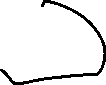 附表6-1 消防用电设备配电情况查验记录附表6-2 消防应急照明和疏散指示标志的功能查验记录附表7-1 设备安装情况查验记录注：可根据项目情况自行增加附表7-2 消防系统整体联动控制功能查验记录注：可根据项目情况自行增加附表8-1电梯功能查验记录附表10-1灭火器配制情况查验记录工程名称工程名称工程地址工程类别工程类别新建  扩建  改建  装饰装修 （特殊类装修 一般类装修）新建  扩建  改建  装饰装修 （特殊类装修 一般类装修）新建  扩建  改建  装饰装修 （特殊类装修 一般类装修）新建  扩建  改建  装饰装修 （特殊类装修 一般类装修）新建  扩建  改建  装饰装修 （特殊类装修 一般类装修）新建  扩建  改建  装饰装修 （特殊类装修 一般类装修）新建  扩建  改建  装饰装修 （特殊类装修 一般类装修）新建  扩建  改建  装饰装修 （特殊类装修 一般类装修）新建  扩建  改建  装饰装修 （特殊类装修 一般类装修）新建  扩建  改建  装饰装修 （特殊类装修 一般类装修）新建  扩建  改建  装饰装修 （特殊类装修 一般类装修）火灾危险性（工业建筑）火灾危险性（工业建筑）工程范围工程范围建筑群  单体建筑  工业建筑  单体建筑局部  其他建筑群  单体建筑  工业建筑  单体建筑局部  其他建筑群  单体建筑  工业建筑  单体建筑局部  其他建筑群  单体建筑  工业建筑  单体建筑局部  其他建筑群  单体建筑  工业建筑  单体建筑局部  其他建筑群  单体建筑  工业建筑  单体建筑局部  其他建筑群  单体建筑  工业建筑  单体建筑局部  其他建筑群  单体建筑  工业建筑  单体建筑局部  其他建筑群  单体建筑  工业建筑  单体建筑局部  其他建筑群  单体建筑  工业建筑  单体建筑局部  其他建筑群  单体建筑  工业建筑  单体建筑局部  其他总建筑面积总建筑面积m2单体建筑名称地上建筑面积m2建筑消防高度建筑消防高度m层数层数层数地上层层使用性质（功能用途）使用性质（功能用途）单体建筑名称地下建筑面积m2埋深埋深m层数层数层数地下层层使用性质（功能用途）使用性质（功能用途）单体建筑名称装修区域建筑面积     m2                 装修范围装修范围单体建筑名称占地面积m2（工业建筑填写）m2（工业建筑填写）m2（工业建筑填写）是否设有裙房是否设有裙房有（地上：   层；建筑消防高度：   m）无（高层建筑填写）有（地上：   层；建筑消防高度：   m）无（高层建筑填写）有（地上：   层；建筑消防高度：   m）无（高层建筑填写）有（地上：   层；建筑消防高度：   m）无（高层建筑填写）有（地上：   层；建筑消防高度：   m）无（高层建筑填写）有（地上：   层；建筑消防高度：   m）无（高层建筑填写）有（地上：   层；建筑消防高度：   m）无（高层建筑填写）有（地上：   层；建筑消防高度：   m）无（高层建筑填写）有（地上：   层；建筑消防高度：   m）无（高层建筑填写）注：建设工程涉及多个单体建筑时，应根据建筑单体数量加行，单体建筑参数相同时，可合并填写。注：建设工程涉及多个单体建筑时，应根据建筑单体数量加行，单体建筑参数相同时，可合并填写。注：建设工程涉及多个单体建筑时，应根据建筑单体数量加行，单体建筑参数相同时，可合并填写。注：建设工程涉及多个单体建筑时，应根据建筑单体数量加行，单体建筑参数相同时，可合并填写。注：建设工程涉及多个单体建筑时，应根据建筑单体数量加行，单体建筑参数相同时，可合并填写。注：建设工程涉及多个单体建筑时，应根据建筑单体数量加行，单体建筑参数相同时，可合并填写。注：建设工程涉及多个单体建筑时，应根据建筑单体数量加行，单体建筑参数相同时，可合并填写。注：建设工程涉及多个单体建筑时，应根据建筑单体数量加行，单体建筑参数相同时，可合并填写。注：建设工程涉及多个单体建筑时，应根据建筑单体数量加行，单体建筑参数相同时，可合并填写。注：建设工程涉及多个单体建筑时，应根据建筑单体数量加行，单体建筑参数相同时，可合并填写。注：建设工程涉及多个单体建筑时，应根据建筑单体数量加行，单体建筑参数相同时，可合并填写。注：建设工程涉及多个单体建筑时，应根据建筑单体数量加行，单体建筑参数相同时，可合并填写。注：建设工程涉及多个单体建筑时，应根据建筑单体数量加行，单体建筑参数相同时，可合并填写。注：建设工程涉及多个单体建筑时，应根据建筑单体数量加行，单体建筑参数相同时，可合并填写。注：建设工程涉及多个单体建筑时，应根据建筑单体数量加行，单体建筑参数相同时，可合并填写。注：建设工程涉及多个单体建筑时，应根据建筑单体数量加行，单体建筑参数相同时，可合并填写。序号序号子分部工程名称子分部工程名称子分部工程名称子分部工程名称查验结论查验结论查验结论查验结论查验结论查验结论查验结论查验结论查验结论查验结论11建筑防火建筑防火建筑防火建筑防火合格 不合格 不涉及合格 不合格 不涉及合格 不合格 不涉及合格 不合格 不涉及合格 不合格 不涉及合格 不合格 不涉及合格 不合格 不涉及合格 不合格 不涉及合格 不合格 不涉及合格 不合格 不涉及22结构防火结构防火结构防火结构防火合格 不合格 不涉及合格 不合格 不涉及合格 不合格 不涉及合格 不合格 不涉及合格 不合格 不涉及合格 不合格 不涉及合格 不合格 不涉及合格 不合格 不涉及合格 不合格 不涉及合格 不合格 不涉及33建筑装饰装修建筑装饰装修建筑装饰装修建筑装饰装修合格 不合格 不涉及合格 不合格 不涉及合格 不合格 不涉及合格 不合格 不涉及合格 不合格 不涉及合格 不合格 不涉及合格 不合格 不涉及合格 不合格 不涉及合格 不合格 不涉及合格 不合格 不涉及44消防给水和水灭火系统消防给水和水灭火系统消防给水和水灭火系统消防给水和水灭火系统合格 不合格 不涉及合格 不合格 不涉及合格 不合格 不涉及合格 不合格 不涉及合格 不合格 不涉及合格 不合格 不涉及合格 不合格 不涉及合格 不合格 不涉及合格 不合格 不涉及合格 不合格 不涉及55防排烟系统及通风、空调系统防排烟系统及通风、空调系统防排烟系统及通风、空调系统防排烟系统及通风、空调系统合格 不合格 不涉及合格 不合格 不涉及合格 不合格 不涉及合格 不合格 不涉及合格 不合格 不涉及合格 不合格 不涉及合格 不合格 不涉及合格 不合格 不涉及合格 不合格 不涉及合格 不合格 不涉及66建筑电气建筑电气建筑电气建筑电气合格 不合格 不涉及合格 不合格 不涉及合格 不合格 不涉及合格 不合格 不涉及合格 不合格 不涉及合格 不合格 不涉及合格 不合格 不涉及合格 不合格 不涉及合格 不合格 不涉及合格 不合格 不涉及77火灾自动报警系统火灾自动报警系统火灾自动报警系统火灾自动报警系统合格 不合格 不涉及合格 不合格 不涉及合格 不合格 不涉及合格 不合格 不涉及合格 不合格 不涉及合格 不合格 不涉及合格 不合格 不涉及合格 不合格 不涉及合格 不合格 不涉及合格 不合格 不涉及88电梯电梯电梯电梯合格 不合格 不涉及合格 不合格 不涉及合格 不合格 不涉及合格 不合格 不涉及合格 不合格 不涉及合格 不合格 不涉及合格 不合格 不涉及合格 不合格 不涉及合格 不合格 不涉及合格 不合格 不涉及99其他灭火系统其他灭火系统其他灭火系统其他灭火系统合格 不合格 不涉及合格 不合格 不涉及合格 不合格 不涉及合格 不合格 不涉及合格 不合格 不涉及合格 不合格 不涉及合格 不合格 不涉及合格 不合格 不涉及合格 不合格 不涉及合格 不合格 不涉及1010灭火器灭火器灭火器灭火器合格 不合格 不涉及合格 不合格 不涉及合格 不合格 不涉及合格 不合格 不涉及合格 不合格 不涉及合格 不合格 不涉及合格 不合格 不涉及合格 不合格 不涉及合格 不合格 不涉及合格 不合格 不涉及消防查验结论消防查验结论消防查验结论消防查验结论消防查验结论消防查验结论合格 不合格合格 不合格合格 不合格合格 不合格合格 不合格合格 不合格合格 不合格合格 不合格合格 不合格合格 不合格注：建设工程涉及查验表中未列出的内容时可根据相关消防法律法规、技术标准自行添加。注：建设工程涉及查验表中未列出的内容时可根据相关消防法律法规、技术标准自行添加。注：建设工程涉及查验表中未列出的内容时可根据相关消防法律法规、技术标准自行添加。注：建设工程涉及查验表中未列出的内容时可根据相关消防法律法规、技术标准自行添加。注：建设工程涉及查验表中未列出的内容时可根据相关消防法律法规、技术标准自行添加。注：建设工程涉及查验表中未列出的内容时可根据相关消防法律法规、技术标准自行添加。注：建设工程涉及查验表中未列出的内容时可根据相关消防法律法规、技术标准自行添加。注：建设工程涉及查验表中未列出的内容时可根据相关消防法律法规、技术标准自行添加。注：建设工程涉及查验表中未列出的内容时可根据相关消防法律法规、技术标准自行添加。注：建设工程涉及查验表中未列出的内容时可根据相关消防法律法规、技术标准自行添加。注：建设工程涉及查验表中未列出的内容时可根据相关消防法律法规、技术标准自行添加。注：建设工程涉及查验表中未列出的内容时可根据相关消防法律法规、技术标准自行添加。注：建设工程涉及查验表中未列出的内容时可根据相关消防法律法规、技术标准自行添加。注：建设工程涉及查验表中未列出的内容时可根据相关消防法律法规、技术标准自行添加。注：建设工程涉及查验表中未列出的内容时可根据相关消防法律法规、技术标准自行添加。注：建设工程涉及查验表中未列出的内容时可根据相关消防法律法规、技术标准自行添加。参建单位参建单位建设单位（公章）建设单位（公章）项目负责人签字项目负责人签字项目负责人签字日期年   月   日年   月   日参建单位参建单位施工总承包单位（公章）施工总承包单位（公章）项目负责人签字项目负责人签字项目负责人签字日期年   月   日年   月   日参建单位参建单位设计单位（公章）设计单位（公章）项目负责人签字项目负责人签字项目负责人签字日期年   月   日年   月   日参建单位参建单位监理单位（公章）监理单位（公章）项目负责人签字项目负责人签字项目负责人签字日期年   月   日年   月   日参建单位参建单位消防专业分包单位（公章）消防专业分包单位（公章）项目负责人签字项目负责人签字项目负责人签字日期年   月   日年   月   日参建单位参建单位技术服务机构（公章）技术服务机构（公章）项目负责人签字项目负责人签字项目负责人签字日期年   月   日年   月   日分项工程查验内容查验方法查验数量查验位置查验情况1.1建筑分类与耐火等级查验建筑使用性质、功能用途、建筑规模（建筑面积、消防高度、埋深、层数）、建筑分类（工业建筑含火灾危险性分类）及适用的标准。对照规划许可证和设计文件，观察检查。全数查验 — 与规划设计要求一致  与规划设计要求不一致1.1建筑分类与耐火等级查验建筑的耐火等级。对照设计文件，核查施工质量验收记录等资料。全数查验 —耐火等级： 一级   二级 三级   四级1.1建筑分类与耐火等级查验建筑的耐火等级。对照设计文件，核查施工质量验收记录等资料。全数查验 — 合格 不合格 不涉及1.2总平面布局核查建筑与周围相邻建、构筑物之间的防火间距。对照设计文件，观察检查、尺量检查。全数查验防火间距1：         m 
防火间距2：         m …1.2总平面布局核查建筑与周围相邻建、构筑物之间的防火间距。对照设计文件，观察检查、尺量检查。全数查验 合格  不合格 不涉及1.2总平面布局1.查验消防救援口的型式、设置位置及标识；2.查验消防救援口的尺寸（净高度、净宽度、下沿距地高度）。对照设计文件，观察检查、尺量检查。抽查10%的楼层（抽中的楼层全数查验），但不应少于3层，少于3层的全数查验。注：查验的部位应考虑主楼、裙房等不同区域。— 已填写附表1-1《消防救援口查验记录》1.2总平面布局1.查验消防救援口的型式、设置位置及标识；2.查验消防救援口的尺寸（净高度、净宽度、下沿距地高度）。对照设计文件，观察检查、尺量检查。抽查10%的楼层（抽中的楼层全数查验），但不应少于3层，少于3层的全数查验。注：查验的部位应考虑主楼、裙房等不同区域。— 合格  不合格 不涉及1.2总平面布局1.查验消防车道的设置位置和形式、净空高度（净高度）、净宽度、转弯半径等；2.查验消防车道与建筑之间是否设置妨碍消防车操作的树木、架空管线等障碍物；3.查验消防车道与市政道路接口情况；4.查验消防车道与建筑外墙的距离、消防车道坡度、承载力、回车场等的设置；4.查验消防车道是否为硬质铺装。注：消防车道的承载力检查涉及隐蔽工程验收。对照设计文件，观察检查、尺量检查，核查消防车道承载力施工、验收记录（含相应的影像资料）。全数查验— 已填写附表1-2《消防车道查验记录》1.2总平面布局1.查验消防车道的设置位置和形式、净空高度（净高度）、净宽度、转弯半径等；2.查验消防车道与建筑之间是否设置妨碍消防车操作的树木、架空管线等障碍物；3.查验消防车道与市政道路接口情况；4.查验消防车道与建筑外墙的距离、消防车道坡度、承载力、回车场等的设置；4.查验消防车道是否为硬质铺装。注：消防车道的承载力检查涉及隐蔽工程验收。对照设计文件，观察检查、尺量检查，核查消防车道承载力施工、验收记录（含相应的影像资料）。全数查验— 合格 不合格 不涉及1.2总平面布局1.查验消防车登高操作面的设置；2.查验是否有影响消防登高救援的裙房及其他障碍物，首层是否设置直通室外的楼梯或直通室内楼梯的入口、方便通达消防电梯的入口。对照设计文件，观察检查。全数查验 合格 不合格 不涉及1.2总平面布局1.查验消防车登髙操作场地设置情况、长度、宽度、坡度、承载力；2.查验消防车登高操作场地与建筑外墙的距离；3.查验场地与建筑之间是否设置妨碍消防车操作的树木、架空管线等障碍物和车库出入口；4.查验消防车登高操作场地与消防车道的连通情况；5.查验消防车登高操作场地是否为硬质铺装、是否设置明显的消防车登高操作场地的标识和不得占用、阻塞的警示标志；6.查验消防车登高操作场地及其下方的建筑结构、管道和暗沟等的设置情况。注：消防登高操作场地的承载力检查涉及隐蔽工程验收。对照设计文件，观察检查、尺量检查、仪器检查，核查消防车登高操作场地承载力施工、验收记录（含相应的影像资料）。全数查验— 已填写附表1-3《消防车登髙操作场地查验记录》1.2总平面布局1.查验消防车登髙操作场地设置情况、长度、宽度、坡度、承载力；2.查验消防车登高操作场地与建筑外墙的距离；3.查验场地与建筑之间是否设置妨碍消防车操作的树木、架空管线等障碍物和车库出入口；4.查验消防车登高操作场地与消防车道的连通情况；5.查验消防车登高操作场地是否为硬质铺装、是否设置明显的消防车登高操作场地的标识和不得占用、阻塞的警示标志；6.查验消防车登高操作场地及其下方的建筑结构、管道和暗沟等的设置情况。注：消防登高操作场地的承载力检查涉及隐蔽工程验收。对照设计文件，观察检查、尺量检查、仪器检查，核查消防车登高操作场地承载力施工、验收记录（含相应的影像资料）。全数查验— 合格 不合格 不涉及1.3防火分区查验防火分区的位置、面积、形式及完整性。对照设计文件，观察检查，核查施工质量验收记录。抽查不少于总数量10%的防火分区，但不应少于3个，少于3个的全数查验。注：查验的部位应考虑地上、地下防火分区。 合格  不合格1.4防火墙1.查验防火墙的设置方式、位置、耐火性能；2.查验防火墙的防火封堵情况。注：防火墙的耐火性能、防火封堵涉及施工过程及隐蔽工程验收。对照设计文件，观察检查，核查施工质量验收记录、隐蔽工程验收记录（含相应的影像资料）。所抽中防火分区内的防火墙应全数查验。 有施工质量验收记录 有隐蔽工程验收记录1.4防火墙1.查验防火墙的设置方式、位置、耐火性能；2.查验防火墙的防火封堵情况。注：防火墙的耐火性能、防火封堵涉及施工过程及隐蔽工程验收。对照设计文件，观察检查，核查施工质量验收记录、隐蔽工程验收记录（含相应的影像资料）。所抽中防火分区内的防火墙应全数查验。 合格  不合格 不涉及1.4防火墙查验防火墙上管道穿越情况。观察检查。所抽中防火分区内的防火墙应全数查验。 合格  不合格 不涉及1.4防火墙查验防火挑檐和隔板的耐火极限和燃烧性能。对照设计文件，核查燃烧性能证明文件、施工质量验收记录。抽查不少于总数量的10%，但不应少于3处，小于3处的全数查验。 有燃烧性能证明文件 有施工质量验收记录1.4防火墙查验防火挑檐和隔板的耐火极限和燃烧性能。对照设计文件，核查燃烧性能证明文件、施工质量验收记录。抽查不少于总数量的10%，但不应少于3处，小于3处的全数查验。 合格  不合格 不涉及1.4防火墙查验建筑外墙上、下层之间防火分隔措施，窗间墙、窗槛墙、玻璃幕墙等防火分隔措施和防火封堵。注：层间防火封堵检查涉及隐蔽工程验收。对照设计文件，核查封堵材料的耐火极限证明文件、施工质量验收记录、隐蔽工程验收记录（含相应的影像资料）。抽查不少于10%的楼层（抽中的楼层全数查验），但不应少于3层，少于3层的全数查验。 有耐火极限证明文件 有施工质量验收记录 有隐蔽工程验收记录1.4防火墙查验建筑外墙上、下层之间防火分隔措施，窗间墙、窗槛墙、玻璃幕墙等防火分隔措施和防火封堵。注：层间防火封堵检查涉及隐蔽工程验收。对照设计文件，核查封堵材料的耐火极限证明文件、施工质量验收记录、隐蔽工程验收记录（含相应的影像资料）。抽查不少于10%的楼层（抽中的楼层全数查验），但不应少于3层，少于3层的全数查验。 合格  不合格 不涉及1.5防火门、窗和防火卷帘1.查验防火门、窗和防火卷帘的产品质量证明文件、进场检验记录；2.查验防火门、窗和防火卷帘的施工过程记录、质量验收记录。核查材料和设备的质量证明文件、进场检验记录，对照国家标准《防火卷帘、防火门、防火窗施工及验收规范》GB50877-2014附录C施工过程检查记录、附录D工程验收记录。全数查验— 有产品质量证明文件 有进场检验记录 有施工过程记录 有质量验收记录1.5防火门、窗和防火卷帘1.查验防火门、窗和防火卷帘的产品质量证明文件、进场检验记录；2.查验防火门、窗和防火卷帘的施工过程记录、质量验收记录。核查材料和设备的质量证明文件、进场检验记录，对照国家标准《防火卷帘、防火门、防火窗施工及验收规范》GB50877-2014附录C施工过程检查记录、附录D工程验收记录。全数查验— 符合  不符合 不涉及1.5防火门、窗和防火卷帘查验防火门、窗的设置位置、类型、开启方式。对照设计文件，观察检查、操作检查。分别抽查不少于总数量的5%，但不应少于20樘，少于20樘的全数查验。— 已填写附表1-4《防火门、防火窗工程质量查验记录》1.5防火门、窗和防火卷帘查验防火门、窗的设置位置、类型、开启方式。对照设计文件，观察检查、操作检查。分别抽查不少于总数量的5%，但不应少于20樘，少于20樘的全数查验。— 合格  不合格  不涉及1.5防火门、窗和防火卷帘1.查验防火门、窗的安装质量；2.查验防火门、窗的永久性标牌的设置情况，常闭防火门闭门器及双扇和多扇防火门顺序器、防火玻璃的安装情况；3.查验钢质防火门、窗门框内水泥砂浆充填情况。观察检查，核查水泥砂浆填充隐蔽工程记录（含相应的影像资料）。分别抽查不少于总数量的5%，但不应少于20樘，少于20樘的全数查验。— 已填写附表1-4《防火门、防火窗工程质量查验记录》1.5防火门、窗和防火卷帘1.查验防火门、窗的安装质量；2.查验防火门、窗的永久性标牌的设置情况，常闭防火门闭门器及双扇和多扇防火门顺序器、防火玻璃的安装情况；3.查验钢质防火门、窗门框内水泥砂浆充填情况。观察检查，核查水泥砂浆填充隐蔽工程记录（含相应的影像资料）。分别抽查不少于总数量的5%，但不应少于20樘，少于20樘的全数查验。— 合格  不合格 不涉及1.5防火门、窗和防火卷帘1.查验常闭防火门的自行关闭功能，查验双扇防火门能否按顺序自行关闭；2.查验常开防火门的现场手动控制功能和联动控制功能，查验信号反馈功能；3.查验防火门监控系统功能、开、关状态信号反馈功能；4.查验设有出入口控制系统的防火门是否设置自动和手动解除出入口控制系统。观察检查、操作检查。抽查不少于总数量的5%，但不应少于20樘，少于20樘的全数查验。注：抽查对象应包括各种防火门的类型。 已填写附表1-4《防火门、防火窗工程质量查验记录》1.5防火门、窗和防火卷帘1.查验常闭防火门的自行关闭功能，查验双扇防火门能否按顺序自行关闭；2.查验常开防火门的现场手动控制功能和联动控制功能，查验信号反馈功能；3.查验防火门监控系统功能、开、关状态信号反馈功能；4.查验设有出入口控制系统的防火门是否设置自动和手动解除出入口控制系统。观察检查、操作检查。抽查不少于总数量的5%，但不应少于20樘，少于20樘的全数查验。注：抽查对象应包括各种防火门的类型。 合格 不合格 不涉及1.5防火门、窗和防火卷帘查验防火卷帘的设置位置、类型、耐火极限、宽度、数量、安装质量，永久性标牌的设置情况。对照设计文件，观察检查、尺量检查。抽查不少于总数量的5%，但不应少于20樘，少于20樘的全数查验。注：检查的防火卷帘应覆盖不同的使用部位和用途。— 已填写附表1-5《防火卷帘工程质量查验记录》1.5防火门、窗和防火卷帘查验防火卷帘的设置位置、类型、耐火极限、宽度、数量、安装质量，永久性标牌的设置情况。对照设计文件，观察检查、尺量检查。抽查不少于总数量的5%，但不应少于20樘，少于20樘的全数查验。注：检查的防火卷帘应覆盖不同的使用部位和用途。— 合格 不合格 不涉及1.5防火门、窗和防火卷帘1.查验防火卷帘上部、周围的缝隙防火封堵措施；注：防火卷帘上部、周围缝隙的防火封堵检查涉及隐蔽工程验收。2.查验防火卷帘的控制器和手动按钮盒的位置、安装质量和上升、下降、停止等标识；3.查验防火卷帘的系统功能，包括：防火卷帘自动控制功能、手动控制功能、机械操作功能及信号反馈功能。对照设计文件，观察检查、操作检查，核查隐蔽工程验收记录（含相应的影像资料）及封堵材料的合格证明文件。所抽中的防火卷帘应全数查验。 有隐蔽工程验收记录1.5防火门、窗和防火卷帘1.查验防火卷帘上部、周围的缝隙防火封堵措施；注：防火卷帘上部、周围缝隙的防火封堵检查涉及隐蔽工程验收。2.查验防火卷帘的控制器和手动按钮盒的位置、安装质量和上升、下降、停止等标识；3.查验防火卷帘的系统功能，包括：防火卷帘自动控制功能、手动控制功能、机械操作功能及信号反馈功能。对照设计文件，观察检查、操作检查，核查隐蔽工程验收记录（含相应的影像资料）及封堵材料的合格证明文件。所抽中的防火卷帘应全数查验。 合格  不合格 不涉及1.6竖井、管线防火和防火封堵查验中庭与周围连通空间的防火分隔措施、中庭的排烟设施。对照设计文件，观察检查，核查施工质量验收记录。中庭首层、其他任一楼层。 合格  不合格  不涉及1.6竖井、管线防火和防火封堵查验有顶步行街两侧建筑的耐火等级、防火间距、防火分隔设施、消防设施。注：建筑的耐火等级、防火分隔设施的检查涉及隐蔽工程验收。对照设计文件，观察检查，核查施工质量验收记录（含相应的影像资料）、产品质量证明文件。全数查验 合格  不合格  不涉及1.6竖井、管线防火和防火封堵查验下沉式广场的防火分隔设施、安全疏散设施、净面积。注：防火分隔设施的检查涉及隐蔽工程验收。对照设计文件，观察检查、尺量检查，核查施工质量验收记录（含相应的影像资料）及产品质量证明文件。全数查验净面积：            m21.6竖井、管线防火和防火封堵查验下沉式广场的防火分隔设施、安全疏散设施、净面积。注：防火分隔设施的检查涉及隐蔽工程验收。对照设计文件，观察检查、尺量检查，核查施工质量验收记录（含相应的影像资料）及产品质量证明文件。全数查验 合格  不合格  不涉及1.6竖井、管线防火和防火封堵1.查验□电缆井、□管道井、□排气道、□其他竖向井道是否独立设置；2.查验管井使用功能、设置位置和检查门的设置；查验井壁的耐火极限、防火封堵情况；3.查验□污衣井、□布草井、□物流传送带的防火分隔措施。注：管道井的防火分隔设施和防火封堵的检查涉及隐蔽工程验收。对照设计文件，观察检查，核查施工质量验收记录、隐蔽工程验收记录（含相应的影像资料）、产品质量证明文件。每种类型的竖井抽查不少于10%的楼层，但不应少于3层，小于等于3层的全数查验。— 已填写附表1-6《竖井查验记录》1.6竖井、管线防火和防火封堵1.查验□电缆井、□管道井、□排气道、□其他竖向井道是否独立设置；2.查验管井使用功能、设置位置和检查门的设置；查验井壁的耐火极限、防火封堵情况；3.查验□污衣井、□布草井、□物流传送带的防火分隔措施。注：管道井的防火分隔设施和防火封堵的检查涉及隐蔽工程验收。对照设计文件，观察检查，核查施工质量验收记录、隐蔽工程验收记录（含相应的影像资料）、产品质量证明文件。每种类型的竖井抽查不少于10%的楼层，但不应少于3层，小于等于3层的全数查验。— 合格 不合格 不涉及1.6竖井、管线防火和防火封堵查验建筑内的电缆井、管道井在每层楼板处防火封堵设置情况。注：防火封堵的检查涉及隐蔽工程验收。对照设计文件，观察检查，核查施工质量验收记录、隐蔽工程验收记录（含相应的影像资料）、产品质量证明文件。每种类型的竖井抽查不少于10%的楼层，但不应少于3层，小于等于3层的全数查验。 有隐蔽工程验收记录1.6竖井、管线防火和防火封堵查验建筑内的电缆井、管道井在每层楼板处防火封堵设置情况。注：防火封堵的检查涉及隐蔽工程验收。对照设计文件，观察检查，核查施工质量验收记录、隐蔽工程验收记录（含相应的影像资料）、产品质量证明文件。每种类型的竖井抽查不少于10%的楼层，但不应少于3层，小于等于3层的全数查验。 合格  不合格 不涉及1.6竖井、管线防火和防火封堵1.查验跨越防火分区的变形缝、伸缩缝的防火封堵措施；2.查验穿过建筑内的变形缝内电缆、电线、可燃气体和甲、乙、丙类液体的管道的穿越情况、防火保护和封堵措施；3.查验建筑缝隙、贯穿孔口防火封堵材料选型、构造做法等。注：防火封堵的检查涉及隐蔽工程验收。对照设计文件，观察检查，核查施工质量验收记录、隐蔽工程验收记录（含相应的影像资料）、产品质量证明文件。所抽中防火分区内不少于5处，少于5处时全部查验。 有隐蔽工程验收记录1.6竖井、管线防火和防火封堵1.查验跨越防火分区的变形缝、伸缩缝的防火封堵措施；2.查验穿过建筑内的变形缝内电缆、电线、可燃气体和甲、乙、丙类液体的管道的穿越情况、防火保护和封堵措施；3.查验建筑缝隙、贯穿孔口防火封堵材料选型、构造做法等。注：防火封堵的检查涉及隐蔽工程验收。对照设计文件，观察检查，核查施工质量验收记录、隐蔽工程验收记录（含相应的影像资料）、产品质量证明文件。所抽中防火分区内不少于5处，少于5处时全部查验。 合格  不合格  不涉及1.6竖井、管线防火和防火封堵查验防烟、排烟、供暖、通风和空气调节系统中的管道及建筑内的其他管线在穿越防火隔墙 、楼板和防火墙等处的防火封堵及防火保护。注：防火封堵的检查涉及隐蔽工程验收。对照设计文件，观察检查，核查施工质量验收记录、隐蔽工程验收记录（含相应的影像资料）、产品质量证明文件。所抽中防火分区内不少于5处，少于5处时全部查验。防火封堵情况： 有隐蔽工程验收记录 合格  不合格  不涉及1.6竖井、管线防火和防火封堵查验防烟、排烟、供暖、通风和空气调节系统中的管道及建筑内的其他管线在穿越防火隔墙 、楼板和防火墙等处的防火封堵及防火保护。注：防火封堵的检查涉及隐蔽工程验收。对照设计文件，观察检查，核查施工质量验收记录、隐蔽工程验收记录（含相应的影像资料）、产品质量证明文件。所抽中防火分区内不少于5处，少于5处时全部查验。防火保护情况： 有隐蔽工程验收记录 合格  不合格  不涉及1.7防烟分区查验防烟分区的范围、设置位置、面积、形式及完整性。对照设计文件，观察检查，核查施工质量验收记录。所抽中防火分区内至少抽查一个防烟分区。 合格  不合格 不涉及1.7防烟分区查验挡烟垂壁的产品质量证明文件、进场检验记录、施工过程记录、质量验收记录。核查材料和设备的质量证明文件、进场检验记录。对照国家标准《建筑防烟排烟系统技术标准》GB51251-2017附录D 施工过程质量检查记录、附录E 防烟、排烟系统工程质量控制资料检查记录。全数查验—  有产品质量证明文件 有进场检验记录 有施工过程记录 有质量验收记录1.7防烟分区查验挡烟垂壁的产品质量证明文件、进场检验记录、施工过程记录、质量验收记录。核查材料和设备的质量证明文件、进场检验记录。对照国家标准《建筑防烟排烟系统技术标准》GB51251-2017附录D 施工过程质量检查记录、附录E 防烟、排烟系统工程质量控制资料检查记录。全数查验—  合格  不合格 不涉及1.7防烟分区1.查验挡烟垂壁的设置形式、位置、数量、铭牌、宽度、安装高度、安装质量；2.查验活动挡烟垂壁与建筑结构（柱或墙）面的缝隙距离、连续性挡烟垂壁之间搭接情况。对照设计文件，观察检查、尺量检查。不少于总数量的5%，但不应少于20樘，少于20樘的全数查验。注：抽查对象应包括各种挡烟垂壁的类型。— 已填写附表1-7《挡烟垂壁工程质量查验记录》1.7防烟分区1.查验挡烟垂壁的设置形式、位置、数量、铭牌、宽度、安装高度、安装质量；2.查验活动挡烟垂壁与建筑结构（柱或墙）面的缝隙距离、连续性挡烟垂壁之间搭接情况。对照设计文件，观察检查、尺量检查。不少于总数量的5%，但不应少于20樘，少于20樘的全数查验。注：抽查对象应包括各种挡烟垂壁的类型。— 合格  不合格 不涉及1.7防烟分区查验活动式挡烟垂壁的手动、自动控制功能和信号反馈功能情况。观察检查、操作检查。所抽中的活动挡烟垂壁应全数查验。— 已填写附表1-7《挡烟垂壁工程质量查验记录》1.7防烟分区查验活动式挡烟垂壁的手动、自动控制功能和信号反馈功能情况。观察检查、操作检查。所抽中的活动挡烟垂壁应全数查验。— 合格  不合格  不涉及1.8安全疏散与避难1.查验安全出口（包括直通室外的安全出口、疏散楼梯、防火分区间借用的安全出口、避难走道的安全出口等）的设置形式、位置和数量、疏散宽度；2.查验建筑疏散距离。对照设计文件，观察检查、尺量检查。全数查验— 已填写附表1-8《安全出口查验记录》1.8安全疏散与避难1.查验安全出口（包括直通室外的安全出口、疏散楼梯、防火分区间借用的安全出口、避难走道的安全出口等）的设置形式、位置和数量、疏散宽度；2.查验建筑疏散距离。对照设计文件，观察检查、尺量检查。全数查验— 合格  不合格 不涉及1.8安全疏散与避难查验疏散门的设置位置、数量、形式、疏散净宽度和开启方向。对照设计文件，观察检查、尺量检查、操作检查。不少于总数量的5%，但不应少于20樘，少于20樘的全数查验。— 已填写附表1-9《疏散门查验记录》1.8安全疏散与避难查验疏散门的设置位置、数量、形式、疏散净宽度和开启方向。对照设计文件，观察检查、尺量检查、操作检查。不少于总数量的5%，但不应少于20樘，少于20樘的全数查验。— 合格  不合格  不涉及1.8安全疏散与避难1.查验人员密集场所平时需要控制人员随意出入的疏散用门或设有门禁系统的居住建筑疏散用门火灾时的打开方式，标识和使用提示的设置情况；2.测试逃生门锁装置以及门禁系统紧急情况下的开启情况。对照设计文件，观察检查、操作检查。不少于总数量的5%，但不应少于20樘，少于20樘的全数查验。合格 不合格 不涉及1.8安全疏散与避难1.查验疏散走道的设置位置、净宽度、净高度、及疏散距离；2.查验是否存在妨碍疏散走道正常使用功能区域。对照设计文件，观察检查、尺量检查。不少于总数量的5%，但查不应少于5处，少于5处的全数查验。— 已填写附表1-10《疏散走道查验记录》1.8安全疏散与避难1.查验疏散走道的设置位置、净宽度、净高度、及疏散距离；2.查验是否存在妨碍疏散走道正常使用功能区域。对照设计文件，观察检查、尺量检查。不少于总数量的5%，但查不应少于5处，少于5处的全数查验。— 合格  不合格  不涉及1.8安全疏散与避难查验疏散走道两侧隔墙的耐火极限和封堵情况。注：隔墙耐火极限和防火封堵的检查涉及隐蔽工程验收。对照设计文件，观察检查，核查防火隔墙的隐蔽工程验收记录（含相应的影像资料）及耐火极限证明文件。所抽中的疏散走道应全数查验。— 合格  不合格  不涉及1.8安全疏散与避难1.查验楼梯间在首层是否直通室外；2.查验首层扩大封闭楼梯间或前室与相邻区域的防火分隔；3.查验地下室、半地下室与地上层共用楼梯间的防火分隔；4.查验楼梯间首层、周边门窗孔洞之间防火分隔措施。注：防火分隔措施的检查涉及隐蔽工程验收。对照设计文件，观察检查，核查防火隔墙的隐蔽工程验收记录（含相应的影像资料）及耐火极限证明文件。全数查验— 已填写附表1-11《室内疏散楼梯查验记录》1.8安全疏散与避难1.查验楼梯间在首层是否直通室外；2.查验首层扩大封闭楼梯间或前室与相邻区域的防火分隔；3.查验地下室、半地下室与地上层共用楼梯间的防火分隔；4.查验楼梯间首层、周边门窗孔洞之间防火分隔措施。注：防火分隔措施的检查涉及隐蔽工程验收。对照设计文件，观察检查，核查防火隔墙的隐蔽工程验收记录（含相应的影像资料）及耐火极限证明文件。全数查验— 合格  不合格  不涉及1.8安全疏散与避难1.查验前室（共用前室、合用前室）尺寸及使用面积；2.查验通向楼梯间、前室（共用前室、合用前室）的门净宽度。对照设计文件，尺量检查。每个楼梯间、前室查验10%的楼层，但不少于3层，小于等于3层的全数查验。— 已填写附表1-11《室内疏散楼梯查验记录》1.8安全疏散与避难1.查验前室（共用前室、合用前室）尺寸及使用面积；2.查验通向楼梯间、前室（共用前室、合用前室）的门净宽度。对照设计文件，尺量检查。每个楼梯间、前室查验10%的楼层，但不少于3层，小于等于3层的全数查验。— 合格  不合格  不涉及1.8安全疏散与避难查验楼梯间、前室内管道穿越情况。对照设计文件，观察检查。所抽中的楼梯间、前室应全数查验。 合格  不合格  不涉及1.8安全疏散与避难查验室外疏散楼梯的设置位置、宽度、倾斜角度、耐火极限、防火分隔措施等。注：防火分隔措施的检查涉及隐蔽工程验收。对照设计文件，观察检查、尺量检查、仪器检查，核查施工质量验收记录、隐蔽工程验收记录（含相应的影像资料）、产品质量证明文件。全数查验梯段净宽：          m1.8安全疏散与避难查验室外疏散楼梯的设置位置、宽度、倾斜角度、耐火极限、防火分隔措施等。注：防火分隔措施的检查涉及隐蔽工程验收。对照设计文件，观察检查、尺量检查、仪器检查，核查施工质量验收记录、隐蔽工程验收记录（含相应的影像资料）、产品质量证明文件。全数查验 合格  不合格  不涉及1.8安全疏散与避难查验避难层（间）的设置位置、形式、平面布置、防火分隔及有效避难面积。注：防火分隔措施的检查涉及隐蔽工程验收。对照设计文件，观察检查，核查施工质量验收记录、隐蔽工程验收记录（含相应的影像资料）。全数查验 合格  不合格  不涉及1.8安全疏散与避难查验避难层疏散楼梯、消防电梯、消防设施设置及防烟条件。对照设计文件，观察检查。全数查验 合格  不合格  不涉及1.8安全疏散与避难查验避难走道、避难走道防烟前室的设置、疏散净宽度、安全疏散距离。对照设计文件，观察检查、尺量检查。全数查验避难走道长度：       m避难走道净宽度：     m1.8安全疏散与避难查验避难走道、避难走道防烟前室的设置、疏散净宽度、安全疏散距离。对照设计文件，观察检查、尺量检查。全数查验 合格  不合格  不涉及1.8安全疏散与避难1.查验避难走道的防火分隔措施；2.查验避难走道的装修材料的燃烧性能。注：防火分隔措施的检查涉及隐蔽工程验收。对照设计文件，观察检查，核查防火隔墙的隐蔽工程验收记录（含相应的影像资料）、耐火极限证明文件、装修材料的燃烧性能证明文件。全数查验 有隐蔽工程验收记录 有燃烧性能证明文件1.8安全疏散与避难1.查验避难走道的防火分隔措施；2.查验避难走道的装修材料的燃烧性能。注：防火分隔措施的检查涉及隐蔽工程验收。对照设计文件，观察检查，核查防火隔墙的隐蔽工程验收记录（含相应的影像资料）、耐火极限证明文件、装修材料的燃烧性能证明文件。全数查验 合格  不合格  不涉及1.8安全疏散与避难1.查验避难走道的消火栓、应急照明、防烟设施、应急广播和消防专线电话等消防设施的设置情况；2.查验避难走道防烟前室的使用面积、避难走道防火门的设置。对照设计文件，观察检查、尺量检查。全数查验防烟前室的面积：    m21.8安全疏散与避难1.查验避难走道的消火栓、应急照明、防烟设施、应急广播和消防专线电话等消防设施的设置情况；2.查验避难走道防烟前室的使用面积、避难走道防火门的设置。对照设计文件，观察检查、尺量检查。全数查验 合格  不合格  不涉及1.8安全疏散与避难查验防火隔间的设置位置、建筑面积、防火门的设置、防火分隔措施、装修材料的燃烧性能。注：防火分隔措施的检查涉及隐蔽工程验收。对照设计文件，观察检查、尺量检查，核查防火隔墙的隐蔽工程验收记录（含相应的影像资料）、耐火极限证明文件、装修材料的燃烧性能证明文件。全数查验防火隔间面积：      m21.8安全疏散与避难查验防火隔间的设置位置、建筑面积、防火门的设置、防火分隔措施、装修材料的燃烧性能。注：防火分隔措施的检查涉及隐蔽工程验收。对照设计文件，观察检查、尺量检查，核查防火隔墙的隐蔽工程验收记录（含相应的影像资料）、耐火极限证明文件、装修材料的燃烧性能证明文件。全数查验 合格  不合格  不涉及1.9消防安全重点部位1.查验消防控制室的设置位置、防火分隔、防火封堵、安全出口的设置及标识；2.查验消防控制室防淹措施的设置。注：防火分隔措施的检查涉及隐蔽工程验收。对照设计文件，观察检查，核查消防控制室防火分隔、防火封堵的施工、隐蔽工程验收记录（含相应的影像资料）。全数查验 有隐蔽工程验收记录1.9消防安全重点部位1.查验消防控制室的设置位置、防火分隔、防火封堵、安全出口的设置及标识；2.查验消防控制室防淹措施的设置。注：防火分隔措施的检查涉及隐蔽工程验收。对照设计文件，观察检查，核查消防控制室防火分隔、防火封堵的施工、隐蔽工程验收记录（含相应的影像资料）。全数查验 合格  不合格  不涉及1.9消防安全重点部位查验消防控制室（主、分）内报警与联动功能的设置情况。对照设计文件，观察检查、操作检查。全数查验 合格  不合格  不涉及1.9消防安全重点部位查验消防控制室内应急照明、备用照明的设置、管道穿越情况。对照设计文件，观察检查、操作检查。全数查验 合格  不合格  不涉及1.9消防安全重点部位1.查验消防水泵房的设置位置、设置形式、防火分隔、防火封堵、安全出口的设置及标识；2.查验消防水泵房防淹措施的设置。注：防火分隔、防火封堵措施的检查涉及隐蔽工程验收。对照设计文件，观察检查，核查防火分隔、防火封堵的施工、隐蔽工程验收记录（含相应的影像资料）。全数查验 有隐蔽工程验收记录1.9消防安全重点部位1.查验消防水泵房的设置位置、设置形式、防火分隔、防火封堵、安全出口的设置及标识；2.查验消防水泵房防淹措施的设置。注：防火分隔、防火封堵措施的检查涉及隐蔽工程验收。对照设计文件，观察检查，核查防火分隔、防火封堵的施工、隐蔽工程验收记录（含相应的影像资料）。全数查验 合格  不合格  不涉及1.9消防安全重点部位查验消防水泵房的应急照明、消防电话分机的设置。对照设计文件，观察检查、操作检查。全数查验 合格  不合格  不涉及1.9消防安全重点部位查验防、排烟机房的设置位置、防火分隔、安全出口。对照设计文件，观察检查，核查防火分隔的施工、验收记录。全数查验 合格  不合格  不涉及1.9消防安全重点部位查验燃油或燃气锅炉房、柴油发电机房的设置位置、防火分隔、防火封堵和疏散门；查验通风、防爆、泄压措施等。注：防火分隔、防火封堵、防爆、泄压措施的检查涉及隐蔽工程验收。对照设计文件，观察检查，核查防火分隔、防火封堵、防爆、泄压措施的施工、验收记录（含相应的影像资料）。全数查验 有隐蔽工程验收记录1.9消防安全重点部位查验燃油或燃气锅炉房、柴油发电机房的设置位置、防火分隔、防火封堵和疏散门；查验通风、防爆、泄压措施等。注：防火分隔、防火封堵、防爆、泄压措施的检查涉及隐蔽工程验收。对照设计文件，观察检查，核查防火分隔、防火封堵、防爆、泄压措施的施工、验收记录（含相应的影像资料）。全数查验 合格  不合格  不涉及1.9消防安全重点部位1.查验建筑内单间储油间的燃油储存量；查验油箱通气管设置、接地情况和防止油品流散的设置；2.查验储油间与发电机房、锅炉间的防火分隔、防火封堵；查验燃油或燃气管道在设备间及进入建筑物前切断阀的设置，以及是否具有手动及自动关闭功能。注：防火分隔、防火封堵措施的检查涉及隐蔽工程验收。对照设计文件，观察检查、操作检查，核查防火分隔、防火封堵的施工、验收记录（含相应的影像资料）。全数查验 有隐蔽工程验收记录1.9消防安全重点部位1.查验建筑内单间储油间的燃油储存量；查验油箱通气管设置、接地情况和防止油品流散的设置；2.查验储油间与发电机房、锅炉间的防火分隔、防火封堵；查验燃油或燃气管道在设备间及进入建筑物前切断阀的设置，以及是否具有手动及自动关闭功能。注：防火分隔、防火封堵措施的检查涉及隐蔽工程验收。对照设计文件，观察检查、操作检查，核查防火分隔、防火封堵的施工、验收记录（含相应的影像资料）。全数查验 合格  不合格  不涉及1.9消防安全重点部位查验可燃油油浸变压器室、充有可燃油的高压电容器室和多油开关室的防止油品流散设施、设置位置、防火分隔、防火封堵和疏散门等。注：防火分隔、防火封堵措施的检查涉及隐蔽工程验收。对照设计文件，观察检查，核查防火分隔、防火封堵的施工、隐蔽工程验收记录（含相应的影像资料）。全数查验 有隐蔽工程验收记录1.9消防安全重点部位查验可燃油油浸变压器室、充有可燃油的高压电容器室和多油开关室的防止油品流散设施、设置位置、防火分隔、防火封堵和疏散门等。注：防火分隔、防火封堵措施的检查涉及隐蔽工程验收。对照设计文件，观察检查，核查防火分隔、防火封堵的施工、隐蔽工程验收记录（含相应的影像资料）。全数查验 合格  不合格  不涉及1.9消防安全重点部位查验建筑内灭火设备室、通风空气调节机房和变配电室等设备用房的设置位置、防火分隔、防火封堵和疏散门等。注：防火分隔、防火封堵措施的检查涉及隐蔽工程验收。对照设计文件，观察检查，核查防火分隔、防火封堵的施工、隐蔽工程验收记录（含相应的影像资料）。全数查验 有隐蔽工程验收记录1.9消防安全重点部位查验建筑内灭火设备室、通风空气调节机房和变配电室等设备用房的设置位置、防火分隔、防火封堵和疏散门等。注：防火分隔、防火封堵措施的检查涉及隐蔽工程验收。对照设计文件，观察检查，核查防火分隔、防火封堵的施工、隐蔽工程验收记录（含相应的影像资料）。全数查验 合格  不合格  不涉及1.9消防安全重点部位查验民用建筑中下列特殊场所的的设置位置、防火分隔、防火封堵和安全出口等：1.商店营业厅、公共展览厅；2.托儿所、幼儿园的儿童用房和儿童游乐厅等儿童活动场所；3.教学建筑、食堂、菜市场；4.医疗建筑中住院病房、手术室（部）、产房等；5.老年人照料设施；6.剧场、电影院、礼堂；7.会议厅、多功能厅；8.歌舞娱乐放映游艺场所；9.使用天然气的场所（建筑内的厨房等）；10.交通车站、码头和机场的乘客公共区和换乘区；11.生物安全实验室等。注：防火分隔、防火封堵措施的检查涉及隐蔽工程验收。对照设计文件，观察检查，核查民用建筑中上述特殊场所的防火分隔、防火封堵的施工、隐蔽工程验收记录（含相应的影像资料）。每种类型特殊场所应全覆盖，每种类型特殊场所查验数量不应少于3处，少于3处的全数查验。 有隐蔽工程验收记录1.9消防安全重点部位查验民用建筑中下列特殊场所的的设置位置、防火分隔、防火封堵和安全出口等：1.商店营业厅、公共展览厅；2.托儿所、幼儿园的儿童用房和儿童游乐厅等儿童活动场所；3.教学建筑、食堂、菜市场；4.医疗建筑中住院病房、手术室（部）、产房等；5.老年人照料设施；6.剧场、电影院、礼堂；7.会议厅、多功能厅；8.歌舞娱乐放映游艺场所；9.使用天然气的场所（建筑内的厨房等）；10.交通车站、码头和机场的乘客公共区和换乘区；11.生物安全实验室等。注：防火分隔、防火封堵措施的检查涉及隐蔽工程验收。对照设计文件，观察检查，核查民用建筑中上述特殊场所的防火分隔、防火封堵的施工、隐蔽工程验收记录（含相应的影像资料）。每种类型特殊场所应全覆盖，每种类型特殊场所查验数量不应少于3处，少于3处的全数查验。 合格  不合格  不涉及1.9消防安全重点部位查验工业建筑中的高火灾危险部位（甲、乙类火灾危险性场所，B类液体中间储罐，变、配电站等）、中间仓库以及总控制室、员工宿舍、办公室和休息室等场所的设置位置、防火分隔、防火封堵和安全出口设置等。注：防火分隔、防火封堵措施的检查涉及隐蔽工程验收。对照设计文件，观察检查，核查防火分隔设施、防火封堵措施的施工、隐蔽工程验收记录（含相应的影像资料）。每种类型特殊场所应全覆盖，每种类型特殊场所查验数量不应少于3处，少于3处的全数查验。 有隐蔽工程验收记录1.9消防安全重点部位查验工业建筑中的高火灾危险部位（甲、乙类火灾危险性场所，B类液体中间储罐，变、配电站等）、中间仓库以及总控制室、员工宿舍、办公室和休息室等场所的设置位置、防火分隔、防火封堵和安全出口设置等。注：防火分隔、防火封堵措施的检查涉及隐蔽工程验收。对照设计文件，观察检查，核查防火分隔设施、防火封堵措施的施工、隐蔽工程验收记录（含相应的影像资料）。每种类型特殊场所应全覆盖，每种类型特殊场所查验数量不应少于3处，少于3处的全数查验。 合格  不合格  不涉及1.9消防安全重点部位查验住宅与其他使用功能组合建造时的防火分隔，安全出口和疏散楼梯是否分别独立设置。对照设计文件，观察检查。全数查验 合格  不合格  不涉及1.9消防安全重点部位1.查验汽车库、修车库、停车场与附属建筑的防火分隔；2.查验充电汽车防火单元，防火分隔措施及安全出口设置。注：防火分隔、防火封堵措施的检查涉及隐蔽工程验收。对照设计文件，观察检查，核查防火分隔设施、防火封堵措施的施工、隐蔽工程验收记录。全数查验 有隐蔽工程验收记录1.9消防安全重点部位1.查验汽车库、修车库、停车场与附属建筑的防火分隔；2.查验充电汽车防火单元，防火分隔措施及安全出口设置。注：防火分隔、防火封堵措施的检查涉及隐蔽工程验收。对照设计文件，观察检查，核查防火分隔设施、防火封堵措施的施工、隐蔽工程验收记录。全数查验 合格  不合格  不涉及1.10防爆和泄压查验查看有爆炸危险的场所（部位）的设置形式、建筑结构、设置位置、分隔措施。注：建筑结构、分隔措施的检查涉及隐蔽工程验收。对照设计文件，观察检查，核查建筑结构、分隔措施的施工、隐蔽工程验收记录（含相应的影像资料）。全数查验 有隐蔽工程验收记录1.10防爆和泄压查验查看有爆炸危险的场所（部位）的设置形式、建筑结构、设置位置、分隔措施。注：建筑结构、分隔措施的检查涉及隐蔽工程验收。对照设计文件，观察检查，核查建筑结构、分隔措施的施工、隐蔽工程验收记录（含相应的影像资料）。全数查验 合格  不合格  不涉及1.10防爆和泄压1.查验有爆炸危险的场所（部位）的泄压设施的设置位置、泄压面积、泄压形式；2.查验自然通风或独立的机械通风设施的设置。注：泄压设施的检查涉及隐蔽工程验收。对照设计文件，观察检查，核查泄压设施泄压面积的施工、隐蔽工程验收记录（含相应的影像资料）。全数查验 有隐蔽工程验收记录1.10防爆和泄压1.查验有爆炸危险的场所（部位）的泄压设施的设置位置、泄压面积、泄压形式；2.查验自然通风或独立的机械通风设施的设置。注：泄压设施的检查涉及隐蔽工程验收。对照设计文件，观察检查，核查泄压设施泄压面积的施工、隐蔽工程验收记录（含相应的影像资料）。全数查验 合格  不合格  不涉及1.10防爆和泄压查验防静电、防积聚、防流散措施等的设置形式。对照设计文件，观察检查。全数查验 合格  不合格  不涉及1.10防爆和泄压查验防爆区电气设备的类型、铭牌、产品质量证明文件及线路敷设等。注：线路敷设的检查涉及隐蔽工程验收。对照设计文件，观察检查，核查线路敷设的隐蔽工程验收记录。全数查验设备名称1：             防爆级别：            设备名称2：             防爆级别：            …1.10防爆和泄压查验防爆区电气设备的类型、铭牌、产品质量证明文件及线路敷设等。注：线路敷设的检查涉及隐蔽工程验收。对照设计文件，观察检查，核查线路敷设的隐蔽工程验收记录。全数查验 合格  不合格  不涉及建设单位（签章）：设计单位（签章）：施工单位（签章）：专业施工单位（签章）：监理单位（签章）：技术服务机构（签章）：  分项工程查验内容查验方法查验数量查验位置查验情况2.1混凝土、砌体结构耐火查验混凝土结构（含型钢混凝土结构）的墙（□承重墙、□防火墙、□防火隔墙）、□柱、□梁、□楼板、□疏散楼梯等的耐火极限。注：混凝土结构（含型钢混凝土结构）墙、柱、梁、楼板、疏散楼梯等耐火极限的查验涉及隐蔽工程对照设计文件，核查混凝土结构（含型钢混凝土结构）的质量验收记录、隐蔽工程验收记录（含相应的影像资料）。全数查验— 已填写附表2-1《建筑构件燃烧性能和耐火极限查验记录》2.1混凝土、砌体结构耐火查验混凝土结构（含型钢混凝土结构）的墙（□承重墙、□防火墙、□防火隔墙）、□柱、□梁、□楼板、□疏散楼梯等的耐火极限。注：混凝土结构（含型钢混凝土结构）墙、柱、梁、楼板、疏散楼梯等耐火极限的查验涉及隐蔽工程对照设计文件，核查混凝土结构（含型钢混凝土结构）的质量验收记录、隐蔽工程验收记录（含相应的影像资料）。全数查验— 合格  不合格  不涉及2.1混凝土、砌体结构耐火查验砌体结构的墙（□非承重外墙、□防火隔墙、□防火墙）的耐火极限。注：砌体结构墙耐火极限的查验涉及隐蔽工程对照设计文件，核查砌体结构墙的质量验收记录、隐蔽工程验收记录（含相应的影像资料）。全数查验— 已填写附表2-1《建筑构件燃烧性能和耐火极限查验记录》2.1混凝土、砌体结构耐火查验砌体结构的墙（□非承重外墙、□防火隔墙、□防火墙）的耐火极限。注：砌体结构墙耐火极限的查验涉及隐蔽工程对照设计文件，核查砌体结构墙的质量验收记录、隐蔽工程验收记录（含相应的影像资料）。全数查验— 合格  不合格  不涉及2.2钢结构防火保护查验钢结构防火保护材料的质量证明文件、进场检验记录。对照设计文件，核查防火涂料、防火板、柔性毡状防火材料等防火保护材料的质量证明文件、进场检验记录。全数查验 — 有质量证明文件 有进场检验记录2.2钢结构防火保护查验钢结构防火保护材料的质量证明文件、进场检验记录。对照设计文件，核查防火涂料、防火板、柔性毡状防火材料等防火保护材料的质量证明文件、进场检验记录。全数查验 — 符合  不符合  不涉及2.2钢结构防火保护1.查验预应力钢结构、跨度大于或等于60m的大跨度钢结构、高度大于或等于100m的高层建筑钢结构所采用的防火涂料、防火板、毡状防火材料等防火保护材料隔热性能的见证取样检验报告；2.查验非膨胀型防火涂料和防火板、毡状防火材料的等效热传导系数和膨胀型防火涂料等效热阻。对照设计文件，核查防火涂料、防火板、毡状防火材料等防火保护材料隔热性能的见证取样检验报告，核查非膨胀型防火涂料和防火板、毡状防火材料的等效热传导系数；膨胀型防火涂料等效热阻。全数查验—  有见证取样检验报告非膨胀型防火涂料等效热传导系数：             膨胀型防火涂料等效热阻：                  2.2钢结构防火保护1.查验预应力钢结构、跨度大于或等于60m的大跨度钢结构、高度大于或等于100m的高层建筑钢结构所采用的防火涂料、防火板、毡状防火材料等防火保护材料隔热性能的见证取样检验报告；2.查验非膨胀型防火涂料和防火板、毡状防火材料的等效热传导系数和膨胀型防火涂料等效热阻。对照设计文件，核查防火涂料、防火板、毡状防火材料等防火保护材料隔热性能的见证取样检验报告，核查非膨胀型防火涂料和防火板、毡状防火材料的等效热传导系数；膨胀型防火涂料等效热阻。全数查验—  合格  不合格  不涉及2.2钢结构防火保护查验防火保护材料一致性（包括型号、名称、颜色、有效期等），以及钢结构防火保护分项工程质量验收记录。注：防火保护材料的施工过程涉及隐蔽工程对照设计文件，核查钢结构防火保护分项工程质量验收记录、隐蔽工程验收记录（含相应的影像资料）。全数查验 — 有工程质量验收记录 有隐蔽工程验收记录2.2钢结构防火保护查验防火保护材料一致性（包括型号、名称、颜色、有效期等），以及钢结构防火保护分项工程质量验收记录。注：防火保护材料的施工过程涉及隐蔽工程对照设计文件，核查钢结构防火保护分项工程质量验收记录、隐蔽工程验收记录（含相应的影像资料）。全数查验 — 符合  不符合  不涉及2.2钢结构防火保护查验钢结构防火涂料的涂层厚度、表面外观。注：钢结构防火涂料施工过程涉及隐蔽工程对照设计文件，观察检查、仪器检查，核查隐蔽工程验收记录（含相应的影像资料）。每种不同类型的构件不少于3处。— 已填写附表2-2《钢结构防火保护材料涂层厚度查验记录》2.2钢结构防火保护查验钢结构防火涂料的涂层厚度、表面外观。注：钢结构防火涂料施工过程涉及隐蔽工程对照设计文件，观察检查、仪器检查，核查隐蔽工程验收记录（含相应的影像资料）。每种不同类型的构件不少于3处。— 合格  不合格  不涉及2.2钢结构防火保护查验防火板保护层的厚度、柔性毡状材料防火保护层的厚度。对照设计文件，观察检查、仪器检查。每种不同类型的构件不少于3处。保护层厚度：       mm2.2钢结构防火保护查验防火板保护层的厚度、柔性毡状材料防火保护层的厚度。对照设计文件，观察检查、仪器检查。每种不同类型的构件不少于3处。 合格  不合格  不涉及2.3木结构防火保护查验埋设或穿越木结构的各类管道和管道的包覆材料及施工时的胶粘剂的燃烧性能、阻燃剂的吸收干量。注：埋设或穿越木结构的各类管道和管道的包覆材料涉及施工过程（包含隐蔽工程）对照设计文件，核查阻燃剂、包覆材料等木结构防火保护材料的质量证明文件、进场检验记录、隐蔽工程验收记录（含相应的影像资料）。全数查验— 合格  不合格  不涉及2.3木结构防火保护查验阻燃剂的施工工艺、厚度。注：阻燃剂的施工过程隐蔽工程对照设计文件，观察检查、仪器检查，核查隐蔽工程验收记录（含相应的影像资料）。每种不同类型的构件不少于3处。阻燃剂厚度：       mm2.3木结构防火保护查验阻燃剂的施工工艺、厚度。注：阻燃剂的施工过程隐蔽工程对照设计文件，观察检查、仪器检查，核查隐蔽工程验收记录（含相应的影像资料）。每种不同类型的构件不少于3处。 合格  不合格  不涉及2.3木结构防火保护查验包覆材料的防火性能的厚度。注：包覆材料的施工涉及施工过程（包含隐蔽工程）对照设计文件，观察检查、仪器检查，核查隐蔽工程验收记录（含相应的影像资料）。每种不同类型的构件不少于3处。包覆材料厚度：     mm2.3木结构防火保护查验包覆材料的防火性能的厚度。注：包覆材料的施工涉及施工过程（包含隐蔽工程）对照设计文件，观察检查、仪器检查，核查隐蔽工程验收记录（含相应的影像资料）。每种不同类型的构件不少于3处。 合格  不合格  不涉及2.4其他结构防火保护查验铝合金结构的防火保护材料的质量证明文件和进场检验记录。对照设计文件，核查铝合金结构的防火保护材料的质量证明文件、进场检验记录。全数查验— 有质量证明文件 有进场检验记录2.4其他结构防火保护查验铝合金结构的防火保护材料的质量证明文件和进场检验记录。对照设计文件，核查铝合金结构的防火保护材料的质量证明文件、进场检验记录。全数查验— 符合  不符合  不涉及2.4其他结构防火保护查验铝合金结构的防火保护措施。注：铝合金结构的防火保护措施涉及隐蔽工程对照设计文件，核查隐蔽工程验收记录（含相应的影像资料）。每种不同类型的构件不少于3处。 合格  不合格  不涉及2.4其他结构防火保护膜空间和与之相连的部分之间应设置有效的防火分隔措施。注：膜空间和与之相连的部分之间涉及施工过程（包含隐蔽工程）对照设计文件，核查隐蔽工程验收记录（含相应的影像资料）。每种不同类型的构件不少于3处。 合格  不合格  不涉及建设单位（签章）：设计单位（签章）：施工单位（签章）：专业施工单位（签章）：监理单位（签章）：技术服务机构（签章）：  分项工程查验内容查验方法查验数量查验位置查验情况3.1外墙装饰查验建筑外墙装饰层的燃烧性能证明文件，以及进场检验记录。对照设计文件，核查燃烧性能证明文件、进场检验记录。全数查验 —外墙装饰层类型：          有燃烧性能证明文件 有进场检验记录3.1外墙装饰查验建筑外墙装饰层的燃烧性能证明文件，以及进场检验记录。对照设计文件，核查燃烧性能证明文件、进场检验记录。全数查验 — 符合  不符合  不涉及3.1外墙装饰查验建筑外墙装饰层的燃烧性能。对照设计文件，观察检查，核查燃烧性能证明文件与现场材料是否相符。不少于3处。 不燃材料  难燃材料 可燃材料3.1外墙装饰查验建筑外墙装饰层的燃烧性能。对照设计文件，观察检查，核查燃烧性能证明文件与现场材料是否相符。不少于3处。 符合  不符合  不涉及3.1外墙装饰查验户外广告牌对建筑外窗、外部灭火救援行动的影响情况。观察检查。不少于3处，少于3处的全数查验。 无影响 有影响  不涉及3.2建筑幕墙查验幕墙上防火玻璃墙的质量证明文件，以及进场检验记录。对照设计文件，核查防火玻璃墙质量证明文件、进场检验记录。全数查验 — 有质量证明文件 有进场检验记录3.2建筑幕墙查验幕墙上防火玻璃墙的质量证明文件，以及进场检验记录。对照设计文件，核查防火玻璃墙质量证明文件、进场检验记录。全数查验 — 符合  不符合  不涉及3.2建筑幕墙查验幕墙上防火玻璃墙的耐火极限、设置位置、构造形式。对照设计文件，核查幕墙产品质量证明文件，观察检查。不少于3处，少于3处的全数查验。 有质量证明文件3.2建筑幕墙查验幕墙上防火玻璃墙的耐火极限、设置位置、构造形式。对照设计文件，核查幕墙产品质量证明文件，观察检查。不少于3处，少于3处的全数查验。 合格  不合格  不涉及3.3室内装饰装修查看装修范围及装修区域使用功能。对照设计文件，观察检查。全数查验使用功能：            3.3室内装饰装修查看装修范围及装修区域使用功能。对照设计文件，观察检查。全数查验 与规划设计文件一致 与规划设计文件不一致  不涉及3.3室内装饰装修查验顶棚、墙面、地面、隔断、固定家具、装饰织物的燃烧性能证明文件，以及进场检验记录。对照设计文件，核查燃烧性能证明文件、进场检验记录。全数查验— 有燃烧性能证明文件 有进场检验记录3.3室内装饰装修查验顶棚、墙面、地面、隔断、固定家具、装饰织物的燃烧性能证明文件，以及进场检验记录。对照设计文件，核查燃烧性能证明文件、进场检验记录。全数查验— 符合  不符合  不涉及3.3室内装饰装修查验顶棚材料的燃烧性能。注：基材或背板的施工过程涉及隐蔽工程验收记录。对照设计文件，观察检查，核查燃烧性能证明文件、隐蔽工程验收记录（含相应的影像资料）。每种材料类型不少于2处。— 已填写附表3-1《建筑内部装修工程防火查验记录》3.3室内装饰装修查验顶棚材料的燃烧性能。注：基材或背板的施工过程涉及隐蔽工程验收记录。对照设计文件，观察检查，核查燃烧性能证明文件、隐蔽工程验收记录（含相应的影像资料）。每种材料类型不少于2处。— 合格  不合格  不涉及3.3室内装饰装修查验墙面材料的燃烧性能。注：基材或背板的施工过程涉及隐蔽工程验收记录。对照设计文件，观察检查，核查燃烧性能证明文件、隐蔽工程验收记录（含相应的影像资料）。每种材料类型不少于2处。— 已填写附表3-1《建筑内部装修工程防火查验记录》3.3室内装饰装修查验墙面材料的燃烧性能。注：基材或背板的施工过程涉及隐蔽工程验收记录。对照设计文件，观察检查，核查燃烧性能证明文件、隐蔽工程验收记录（含相应的影像资料）。每种材料类型不少于2处。— 合格  不合格  不涉及3.3室内装饰装修查验地面材料的燃烧性能。注：基材或背板的施工过程涉及隐蔽工程验收记录。对照设计文件，观察检查，核查燃烧性能证明文件、隐蔽工程验收记录（含相应的影像资料）。每种材料类型不少于2处。— 已填写附表3-1《建筑内部装修工程防火查验记录》3.3室内装饰装修查验地面材料的燃烧性能。注：基材或背板的施工过程涉及隐蔽工程验收记录。对照设计文件，观察检查，核查燃烧性能证明文件、隐蔽工程验收记录（含相应的影像资料）。每种材料类型不少于2处。— 合格  不合格  不涉及3.3室内装饰装修查验隔断、装饰织物、固定家具的燃烧性能。注：隔断的施工过程涉及隐蔽工程验收记录。对照设计文件，观察检查，核查燃烧性能证明文件、隐蔽工程验收记录（含相应的影像资料）。不少于3处，少于3处的全数查验。— 已填写附表3-1《建筑内部装修工程防火查验记录》3.3室内装饰装修查验隔断、装饰织物、固定家具的燃烧性能。注：隔断的施工过程涉及隐蔽工程验收记录。对照设计文件，观察检查，核查燃烧性能证明文件、隐蔽工程验收记录（含相应的影像资料）。不少于3处，少于3处的全数查验。— 合格  不合格  不涉及3.3室内装饰装修查验阻火圈的安装。注：阻火圈的安装涉及隐蔽工程观察检查，核查隐蔽工程验收记录（含相应的影像资料）。不少于3处，少于3处的全数查验。— 有隐蔽工程验收记录 不涉及3.3室内装饰装修查验阻火圈的安装。注：阻火圈的安装涉及隐蔽工程观察检查，核查隐蔽工程验收记录（含相应的影像资料）。不少于3处，少于3处的全数查验。— 合格  不合格  不涉及3.3室内装饰装修查验配电线路敷设在有可燃物的闷顶、吊顶内时采取的防火保护措施。注：配电线路的敷设及防火保护措施涉及隐蔽工程。观察检查，核查隐蔽工程验收记录（含相应的影像资料）。不少于3处，少于3处的全数查验。 有隐蔽工程验收记录3.3室内装饰装修查验配电线路敷设在有可燃物的闷顶、吊顶内时采取的防火保护措施。注：配电线路的敷设及防火保护措施涉及隐蔽工程。观察检查，核查隐蔽工程验收记录（含相应的影像资料）。不少于3处，少于3处的全数查验。 合格  不合格  不涉及3.3室内装饰装修查验开关、插座和照明灯具靠近可燃物时，采取的防火措施。注：防火保护措施的施工过程涉及隐蔽工程。观察检查，核查隐蔽工程验收记录（含相应的影像资料）。不少于5处，少于5处的全数查验。 有隐蔽工程验收记录3.3室内装饰装修查验开关、插座和照明灯具靠近可燃物时，采取的防火措施。注：防火保护措施的施工过程涉及隐蔽工程。观察检查，核查隐蔽工程验收记录（含相应的影像资料）。不少于5处，少于5处的全数查验。 合格  不合格  不涉及3.3室内装饰装修查验用电装置发热情况，用电装置贴邻部位材料的燃烧性能和防火隔热、散热措施和电气线路贯穿孔口的防火封堵。注：防火隔热、散热措施的施工过程以及电气线路穿孔封堵的施工过程涉及隐蔽工程。观察检查，核查隐蔽工程验收记录（含相应的影像资料）。不少于3处，少于3处的全数查验。 有隐蔽工程验收记录3.3室内装饰装修查验用电装置发热情况，用电装置贴邻部位材料的燃烧性能和防火隔热、散热措施和电气线路贯穿孔口的防火封堵。注：防火隔热、散热措施的施工过程以及电气线路穿孔封堵的施工过程涉及隐蔽工程。观察检查，核查隐蔽工程验收记录（含相应的影像资料）。不少于3处，少于3处的全数查验。 合格  不合格  不涉及3.3室内装饰装修查验建筑内部装修是否影响消防设施的设置和使用功能。观察检查。不少于3处，少于3处的全数查验。 合格  不合格  不涉及3.3室内装饰装修查验内部装修对疏散设施使用的影响情况。观察检查、尺量检查。不少于3处，少于3处的全数查验。 合格  不合格  不涉及3.4建筑屋面查验屋面保温材料、防护层材料、防火隔离带材料的燃烧性能证明文件，及进场检验记录。对照设计文件，核查屋面保温材料燃烧性能证明文件、进场检验记录。注：屋面保温材料（不燃材料除外）的导热系数（或热阻、密度）和燃烧性能应同一份见证检验报告中。全数查验— 有燃烧性能证明文件 有进场检验记录3.4建筑屋面查验屋面保温材料、防护层材料、防火隔离带材料的燃烧性能证明文件，及进场检验记录。对照设计文件，核查屋面保温材料燃烧性能证明文件、进场检验记录。注：屋面保温材料（不燃材料除外）的导热系数（或热阻、密度）和燃烧性能应同一份见证检验报告中。全数查验— 合格  不合格  不涉及3.4建筑屋面1.查验建筑屋面采用保温系统的设置位置、设置形式；2.查验保温材料的燃烧性能。注：建筑屋面保温系统的施工过程涉及隐蔽工程。对照设计文件，核查屋面保温系统燃烧性能证明文件、隐蔽工程验收记录（含相应的影像资料）。不少于3处— 已填写附表3-2《建筑屋面保温防火查验记录》3.4建筑屋面1.查验建筑屋面采用保温系统的设置位置、设置形式；2.查验保温材料的燃烧性能。注：建筑屋面保温系统的施工过程涉及隐蔽工程。对照设计文件，核查屋面保温系统燃烧性能证明文件、隐蔽工程验收记录（含相应的影像资料）。不少于3处— 合格  不合格  不涉及3.4建筑屋面查验建筑屋面外保温系统防护层的设置型式与厚度。注：防护层的施工过程涉及隐蔽工程。对照设计文件，核查屋面保温系统防护层的隐蔽工程验收记录（含相应的影像资料）。不少于3处 有隐蔽工程验收记录3.4建筑屋面查验建筑屋面外保温系统防护层的设置型式与厚度。注：防护层的施工过程涉及隐蔽工程。对照设计文件，核查屋面保温系统防护层的隐蔽工程验收记录（含相应的影像资料）。不少于3处 合格  不合格  不涉及3.4建筑屋面查验屋面和外墙外保温系统之间的防火隔离措施。注：防火隔离措施的施工过程涉及隐蔽工程。对照设计文件，核查保温材料的燃烧性能证明文件、防火隔离措施的隐蔽工程验收记录（含相应的影像资料）。全数查验— 有隐蔽工程验收记录3.4建筑屋面查验屋面和外墙外保温系统之间的防火隔离措施。注：防火隔离措施的施工过程涉及隐蔽工程。对照设计文件，核查保温材料的燃烧性能证明文件、防火隔离措施的隐蔽工程验收记录（含相应的影像资料）。全数查验— 合格  不合格  不涉及3.4建筑屋面查验易熔采光板的产品性能、设置位置、面积。对照设计文件，观察检查、尺量检查，核查产品质量证明文件。全数查验 — 有产品质量证明文件3.4建筑屋面查验易熔采光板的产品性能、设置位置、面积。对照设计文件，观察检查、尺量检查，核查产品质量证明文件。全数查验 — 合格  不合格  不涉及3.5围护系统保温查验外墙保温系统保温材料、防护层材料、防火隔离带材料的燃烧性能证明文件，及进场检验记录。对照设计文件，核查燃烧性能证明文件、进场检验记录。注：外墙保温材料（不燃材料除外）的导热系数（或热阻、密度）和燃烧性能应在同一份见证检验报告中。全数查验— 有燃烧性能证明文件 有进场检验记录3.5围护系统保温查验外墙保温系统保温材料、防护层材料、防火隔离带材料的燃烧性能证明文件，及进场检验记录。对照设计文件，核查燃烧性能证明文件、进场检验记录。注：外墙保温材料（不燃材料除外）的导热系数（或热阻、密度）和燃烧性能应在同一份见证检验报告中。全数查验— 符合  不符合  不涉及3.5围护系统保温1.查验建筑外墙采用保温系统的设置位置、设置形式；2.查验保温材料的燃烧性能。注：建筑外墙保温系统的施工过程涉及隐蔽工程。对照设计文件，核查燃烧性能证明文件、外墙保温系统隐蔽工程验收记录（含相应的影像资料）。不少于3处— 有隐蔽工程验收记录 已填写附表3-3《建筑外墙保温防火查验记录》3.5围护系统保温1.查验建筑外墙采用保温系统的设置位置、设置形式；2.查验保温材料的燃烧性能。注：建筑外墙保温系统的施工过程涉及隐蔽工程。对照设计文件，核查燃烧性能证明文件、外墙保温系统隐蔽工程验收记录（含相应的影像资料）。不少于3处— 合格  不合格  不涉及3.5围护系统保温1.查验建筑外墙采用保温系统的设置位置、设置形式；2.查验保温材料的燃烧性能。注：建筑外墙保温系统的施工过程涉及隐蔽工程。对照设计文件，核查燃烧性能证明文件、外墙保温系统隐蔽工程验收记录（含相应的影像资料）。不少于3处—3.5围护系统保温查验建筑外墙外保温系统与基层墙体、装饰层之间的空腔在每层楼板处的防火封堵。注：空腔封堵的施工过程涉及隐蔽工程查验封堵材料燃烧性能、耐火极限证明文件、，核查隐蔽工程验收记录（含相应的影像资料）。不少于3层，少于3层的全数查验。 有封堵材料燃烧性能、耐火极限证明文件 有隐蔽工程验收记录3.5围护系统保温查验建筑外墙外保温系统与基层墙体、装饰层之间的空腔在每层楼板处的防火封堵。注：空腔封堵的施工过程涉及隐蔽工程查验封堵材料燃烧性能、耐火极限证明文件、，核查隐蔽工程验收记录（含相应的影像资料）。不少于3层，少于3层的全数查验。 合格  不合格  不涉及3.5围护系统保温查验保温系统防护层的设置及厚度。注：防护层的施工过程涉及隐蔽工程。对照设计文件，核查外墙保温系统防护层的燃烧性能证明文件、防护层的隐蔽工程验收记录（含相应的影像资料）。不少于3处— 有隐蔽工程验收记录 已填写附表3-3《建筑外墙保温防火查验记录》3.5围护系统保温查验保温系统防护层的设置及厚度。注：防护层的施工过程涉及隐蔽工程。对照设计文件，核查外墙保温系统防护层的燃烧性能证明文件、防护层的隐蔽工程验收记录（含相应的影像资料）。不少于3处— 合格  不合格  不涉及3.5围护系统保温1.查验保温系统水平防火隔离带的设置；2.查验防火隔离带的燃烧性能。注：防火隔离带的施工过程涉及隐蔽工程。对照设计文件、燃烧性能证明文件、及防火隔离带的隐蔽工程验收记录（含相应的影像资料），核查水平防火隔离带宽度、位置及燃烧性能。全数查验— 已填写附表3-3《建筑外墙保温防火查验记录》 有隐蔽工程验收记录3.5围护系统保温1.查验保温系统水平防火隔离带的设置；2.查验防火隔离带的燃烧性能。注：防火隔离带的施工过程涉及隐蔽工程。对照设计文件、燃烧性能证明文件、及防火隔离带的隐蔽工程验收记录（含相应的影像资料），核查水平防火隔离带宽度、位置及燃烧性能。全数查验— 合格  不合格  不涉及3.5围护系统保温查验电气线路、开关插座等电气配件在建筑保温层穿越情况。注：电气配件穿越建筑保温层的施工过程涉及隐蔽工程。观察检查，核查穿越部位保温层燃烧性能证明文件，必要时核查隐蔽工程验收记录（含相应的影像资料）。不少于3处，少于3处的全数查验。 有燃烧性能证明文件 有隐蔽工程验收记录3.5围护系统保温查验电气线路、开关插座等电气配件在建筑保温层穿越情况。注：电气配件穿越建筑保温层的施工过程涉及隐蔽工程。观察检查，核查穿越部位保温层燃烧性能证明文件，必要时核查隐蔽工程验收记录（含相应的影像资料）。不少于3处，少于3处的全数查验。 合格  不合格  不涉及3.5围护系统保温查验电气线路在建筑保温层敷设和安装。注：电气线路在建筑保温层敷设和安装的施工过程涉及隐蔽工程。观察检查，核查隐蔽工程验收记录（含相应的影像资料）。全数查验 有隐蔽工程验收记录3.5围护系统保温查验电气线路在建筑保温层敷设和安装。注：电气线路在建筑保温层敷设和安装的施工过程涉及隐蔽工程。观察检查，核查隐蔽工程验收记录（含相应的影像资料）。全数查验 合格  不合格  不涉及3.5围护系统保温查验开关、插座等电气配件在建筑保温层敷设和安装。注：电气配件在建筑保温层敷设和安装的施工过程涉及隐蔽工程。观察检查，核查隐蔽工程验收记录（含相应的影像资料）。不少于3处，少于3处的全数查验。 有隐蔽工程验收记录3.5围护系统保温查验开关、插座等电气配件在建筑保温层敷设和安装。注：电气配件在建筑保温层敷设和安装的施工过程涉及隐蔽工程。观察检查，核查隐蔽工程验收记录（含相应的影像资料）。不少于3处，少于3处的全数查验。 合格  不合格  不涉及3.5围护系统保温查验开关、插座等电器配件的部位周围的防火保护措施。观察检查。不少于3处，少于3处的全数查验。 合格  不合格  不涉及建设单位（签章）：设计单位（签章）：施工单位（签章）：专业施工单位（签章）：监理单位（签章）：技术服务机构（签章）：  分项工程查验内容查验方法查验数量查验位置查验情况4.1材料设备进场查验□消防水泵和□消防稳压泵的质量证明文件、进场检验记录。核查材料和设备的质量证明文件、进场检验记录。全数查验— 有质量证明文件 有进场检验记录4.1材料设备进场查验□消防水泵和□消防稳压泵的质量证明文件、进场检验记录。核查材料和设备的质量证明文件、进场检验记录。全数查验— 符合 不符合 不涉及4.1材料设备进场查验□消防水池、□屋顶消防水箱、□取水设施、□消防水泵接合器以及其附件等的质量证明文件、进场检验记录。核查材料和设备的质量证明文件、进场检验记录。全数查验— 有质量证明文件 有进场检验记录4.1材料设备进场查验□消防水池、□屋顶消防水箱、□取水设施、□消防水泵接合器以及其附件等的质量证明文件、进场检验记录。核查材料和设备的质量证明文件、进场检验记录。全数查验— 符合 不符合 不涉及4.1材料设备进场查验消防水泵控制柜（盘）的质量证明文件、进场检验记录。核查材料和设备的质量证明文件、进场检验记录。全数查验— 有质量证明文件 有进场检验记录4.1材料设备进场查验消防水泵控制柜（盘）的质量证明文件、进场检验记录。核查材料和设备的质量证明文件、进场检验记录。全数查验— 符合 不符合 不涉及4.1材料设备进场查验□自动排气阀、□减压阀、□泄压阀、□止回阀等阀配件、□倒流防止器、□流量计、□压力表、□水位计等的质量证明文件、进场检验记录。核查材料和设备的质量证明文件、进场检验记录。全数查验— 有质量证明文件 有进场检验记录4.1材料设备进场查验□自动排气阀、□减压阀、□泄压阀、□止回阀等阀配件、□倒流防止器、□流量计、□压力表、□水位计等的质量证明文件、进场检验记录。核查材料和设备的质量证明文件、进场检验记录。全数查验— 符合 不符合 不涉及4.1材料设备进场查验□压力开关、□流量开关、□水锤消除器、□水位显示与控制开关等仪表的质量证明文件、进场检验记录。核查材料和设备的质量证明文件、进场检验记录。全数查验— 有质量证明文件 有进场检验记录4.1材料设备进场查验□压力开关、□流量开关、□水锤消除器、□水位显示与控制开关等仪表的质量证明文件、进场检验记录。核查材料和设备的质量证明文件、进场检验记录。全数查验— 符合 不符合 不涉及4.1材料设备进场查验□消火栓、□消防水带、□消防水枪、□消防软管卷盘或□轻便水龙的质量证明文件、进场检验记录。核查材料和设备的质量证明文件、进场检验记录。全数查验— 有质量证明文件 有进场检验记录4.1材料设备进场查验□消火栓、□消防水带、□消防水枪、□消防软管卷盘或□轻便水龙的质量证明文件、进场检验记录。核查材料和设备的质量证明文件、进场检验记录。全数查验— 符合 不符合 不涉及4.1材料设备进场查验□报警阀组、□喷头、□水流指示器的质量证明文件、进场检验记录。核查材料和设备的质量证明文件、进场检验记录。全数查验— 有质量证明文件 有进场检验记录4.1材料设备进场查验□报警阀组、□喷头、□水流指示器的质量证明文件、进场检验记录。核查材料和设备的质量证明文件、进场检验记录。全数查验— 符合 不符合 不涉及4.1材料设备进场查验自动跟踪定位射流灭火装置及其探测装置和控制装置的质量证明文件、进场检验记录。核查材料和设备的质量证明文件、进场检验记录。全数查验— 有质量证明文件 有进场检验记录4.1材料设备进场查验自动跟踪定位射流灭火装置及其探测装置和控制装置的质量证明文件、进场检验记录。核查材料和设备的质量证明文件、进场检验记录。全数查验— 符合 不符合 不涉及4.1材料设备进场查验固定消防炮的质量证明文件、进场检验记录。核查材料和设备的质量证明文件、进场检验记录。全数查验— 有质量证明文件 有进场检验记录4.1材料设备进场查验固定消防炮的质量证明文件、进场检验记录。核查材料和设备的质量证明文件、进场检验记录。全数查验— 符合 不符合 不涉及4.1材料设备进场查验□气压水罐、□泡沫液罐、□储水瓶组、□储气瓶组等罐组的质量证明文件、进场检验记录。核查材料和设备的质量证明文件、进场检验记录。全数查验— 有质量证明文件 有进场检验记录4.1材料设备进场查验□气压水罐、□泡沫液罐、□储水瓶组、□储气瓶组等罐组的质量证明文件、进场检验记录。核查材料和设备的质量证明文件、进场检验记录。全数查验— 符合 不符合 不涉及4.2消防水源设备安装查验天然消防水源的水量、水质、消防车取水高度、取水设施（码头、消防车道）。对照设计文件，观察检查、尺量检查。全数查验 合格  不合格  不涉及4.2消防水源设备安装查验釆用市政供水时，核查市政供水的进水管数量、管径、供水能力。对照设计文件，观察检查、仪器检查。全数查验进水管数量：            进水管管径：DN       mm4.2消防水源设备安装查验釆用市政供水时，核查市政供水的进水管数量、管径、供水能力。对照设计文件，观察检查、仪器检查。全数查验 合格  不合格  不涉及4.2消防水源设备安装查验消防水泵出水管上设置有空气隔断的倒流防止器（消防水泵从市政管网直接抽水时）。对照设计文件，观察检查。全数查验 合格  不合格  不涉及4.2消防水源设备安装查验消防水池设置位置、通气管和呼吸管、溢流水管和排水设施、消防车吸水口。对照设计文件，观察检查。全数查验 符合要求  不符合要求  不涉及4.2消防水源设备安装查验消防水池有效容积、水位、水位显示和报警装置。注：消防水池有效容积的检查涉及隐蔽工程验收。对照设计文件，观察检查，核查消防水池施工记录、隐蔽工程验收记录（含相应的影像资料）。全数查验 有水位显示和报警装置4.2消防水源设备安装查验消防水池有效容积、水位、水位显示和报警装置。注：消防水池有效容积的检查涉及隐蔽工程验收。对照设计文件，观察检查，核查消防水池施工记录、隐蔽工程验收记录（含相应的影像资料）。全数查验 符合要求  不符合要求 不涉及4.2消防水源设备安装查验高位水箱的设置位置、有效容积、出水、排水和水位显示与报警装置，喇叭口的淹没深度。注：喇叭口的淹没深度检查涉及隐蔽工程验收。对照设计文件，观察检查、尺量检查，核查喇叭口的淹没深度的隐蔽工程验收记录（含相应的影像资料）。全数查验 有水位显示和报警装置4.2消防水源设备安装查验高位水箱的设置位置、有效容积、出水、排水和水位显示与报警装置，喇叭口的淹没深度。注：喇叭口的淹没深度检查涉及隐蔽工程验收。对照设计文件，观察检查、尺量检查，核查喇叭口的淹没深度的隐蔽工程验收记录（含相应的影像资料）。全数查验 符合要求  不符合要求 不涉及4.2消防水源设备安装查验水箱间的主要通道宽度、消防水箱无管道的侧面净距离、设有人孔的水箱顶板面与建筑本体板底净空高度。对照设计文件，观察检查、尺量检查，核查喇叭口的淹没深度的隐蔽工程验收记录（含相应的影像资料）。全数查验 合格  不合格  不涉及4.2消防水源设备安装查验高位水箱进水管管径、高度，溢流管管径，出水管管径及进出水管是否设置带有启闭装置的阀门。对照设计文件，观察检查、尺量检查。全数查验进水管管径：DN       mm        溢流管管径：DN       mm4.2消防水源设备安装查验高位水箱进水管管径、高度，溢流管管径，出水管管径及进出水管是否设置带有启闭装置的阀门。对照设计文件，观察检查、尺量检查。全数查验 合格  不合格  不涉及4.2消防水源设备安装查验消防水泵接合器的位置、数量、规格型号、进水管位置、安装质量、及永久性固定标志、充水功能（单向阀）。对照设计文件，观察检查、尺量检查、操作检查。全数查验 有永久性固定标志4.2消防水源设备安装查验消防水泵接合器的位置、数量、规格型号、进水管位置、安装质量、及永久性固定标志、充水功能（单向阀）。对照设计文件，观察检查、尺量检查、操作检查。全数查验 合格  不合格  不涉及4.3供水设施设备安装查验消防水泵数量、规格、型号、吸水方式。对照设计文件，观察检查。全数查验 符合要求  不符合要求  不涉及4.3供水设施设备安装查验吸水管、出水管及出水管上的泄压阀、水锤消除装置（设施）、截止阀、信号阀等的规格、型号，吸水管、出水管上的控制阀状态。对照设计文件，观察检查。全数查验 符合要求  不符合要求  不涉及4.3供水设施设备安装查验消防水泵启动控制装置、控制柜的防护等级。对照设计文件，观察检查，核查控制柜的质量证明文件。全数查验防护等级：IP            4.3供水设施设备安装查验消防水泵启动控制装置、控制柜的防护等级。对照设计文件，观察检查，核查控制柜的质量证明文件。全数查验 合格  不合格  不涉及4.3供水设施设备安装1.查验气压罐的调节容量；2.查验稳压泵的规格、型号数量，管网连接；3.查验消防气压给水设备、增压稳压给水设备等。对照设计文件，观察检查、尺量检查。全数查验 合格  不合格  不涉及4.4管网安装查验管网结构形式、供水方式，消防竖管的管径。消防供水管道直接与市政供水管、生活供水管连接时，其连接处倒流防止器的安装。对照设计文件，观察检查、仪器检查。每类水灭火系统抽查30%，且不应少于10处。 有倒流防止器4.4管网安装查验管网结构形式、供水方式，消防竖管的管径。消防供水管道直接与市政供水管、生活供水管连接时，其连接处倒流防止器的安装。对照设计文件，观察检查、仪器检查。每类水灭火系统抽查30%，且不应少于10处。 合格  不合格  不涉及4.4管网安装查验管道的材质、管径、接头、连接方式及釆取的防腐、防冻措施。对照设计文件，观察检查。每类水灭火系统抽查30%，且不应少于10处。 合格  不合格  不涉及4.4管网安装查验闸阀、减压孔板、减压阀、柔性接头、排水管、泄压阀等管网组件的设置。对照设计文件，观察检查。每类水灭火系统抽查30%，且不应少于10处。 合格  不合格 不涉及4.4管网安装查验管道及设备抗震支吊架等设置。对照设计文件，观察检查。每类水灭火系统抽查30%，且不应少于10处。 合格  不合格 不涉及4.5消火栓系统查验室外消火栓设置位置、数量、外观、铭牌、标识。对照设计文件，观察检查。抽查30%，且不应少于10处，少于10处的全数查验。 合格  不合格 不涉及4.5消火栓系统查验消防车取水口设置位置。对照设计文件，观察检查。全数查验 合格  不合格  不涉及4.5消火栓系统查验建筑或场所室内消火栓系统的设置。对照设计文件，观察检查。全数查验 合格  不合格  不涉及4.5消火栓系统查验室内消火栓的设置场所、位置、规格、型号、铭牌。对照设计文件，观察检查。抽查30%，且不应少于10处，少于10处的全数查验。— 已填写附表4-1《室内消火栓查验记录》4.5消火栓系统查验室内消火栓的设置场所、位置、规格、型号、铭牌。对照设计文件，观察检查。抽查30%，且不应少于10处，少于10处的全数查验。— 合格  不合格  不涉及4.5消火栓系统1.查验室内消火栓的安装高度；2.查验消火栓箱内组件、测量箱门开启情况（角度）；3.查验减压装置和活动部件安装情况。对照设计文件，观察检查、尺量检查、仪器检查、操作检查。抽查30%，且不应少于10处，少于10处的全数查验。— 已填写附表4-1《室内消火栓查验记录》4.5消火栓系统1.查验室内消火栓的安装高度；2.查验消火栓箱内组件、测量箱门开启情况（角度）；3.查验减压装置和活动部件安装情况。对照设计文件，观察检查、尺量检查、仪器检查、操作检查。抽查30%，且不应少于10处，少于10处的全数查验。— 合格  不合格  不涉及4.5消火栓系统查验消防水泵接合器的位置、数量、规格型号、进水管位置、安装质量、永久性固定标志。对照设计文件，观察检查。全数查验有永久性固定标志4.5消火栓系统查验消防水泵接合器的位置、数量、规格型号、进水管位置、安装质量、永久性固定标志。对照设计文件，观察检查。全数查验 合格  不合格  不涉及4.6自动喷水灭火系统查验报警阀组设置位置及组件、水力警铃、控制阀状态、排水设施的设置。对照设计文件，观察检查。全数查验 合格  不合格 不涉及4.6自动喷水灭火系统查验□湿式报警阀组、□干式报警阀组、□预作用报警阀组、□雨淋阀组（含雨淋系统、防火分隔水幕及防护冷却水幕）、压力开关及水力警铃等附件的安装。对照设计文件，观察检查。全数查验 合格  不合格 不涉及4.6自动喷水灭火系统查验喷头设置场所、规格、型号、公称动作温度、响应指数、密封性能试验。对照设计文件，观察检查、操作检查、仪器检查。不同型号的喷头，每种抽查不少于3个，少于3各全数查验。— 合格  不合格 不涉及4.6自动喷水灭火系统查验喷头安装间距、喷头与楼板、墙、梁等障碍物的距离、喷头安装质量。对照设计文件，观察检查、尺量检查。抽查20%，且不应小于10处，少于10处的全数查验。 合格  不合格 不涉及4.6自动喷水灭火系统查验备用喷头数量。对照设计文件，观察检查，核查备用喷头采购合同或入库登记记录。注：数量不应小于安装总数的1%，且每种备用喷头不应少于10个）。全数查验 数量符合要求  数量不符合要求 不涉及4.6自动喷水灭火系统查验有腐蚀性气体的环境、有冰冻危险场和有碰撞危险场所安装的喷头的保护措施。对照设计文件，观察检查。全数查验 合格  不合格  不涉及4.7自动跟踪定位射流灭火系统查验组件及配件的规格、型号、数量、安装位置及安装质量。对照设计文件，观察检查。全数查验 合格  不合格  不涉及4.7自动跟踪定位射流灭火系统查验电源、备用动力、电气设备及布线的安装质量。对照设计文件，观察检查。全数查验 合格  不合格  不涉及4.8固定消防炮灭火系统查验消防炮安装、其他组件安装位置。对照设计文件，观察检查。全数查验 合格  不合格  不涉及4.8固定消防炮灭火系统查验电源、备用动力及电气设备的安装质量。对照设计文件，观察检查。全数查验 合格  不合格  不涉及4.9水喷雾灭火系统查验喷头设置场所、规格、型号。对照设计文件，观察检查。抽查总数的5%，且不应不少于20个，少于20个的全数查验。 合格  不合格  不涉及4.9水喷雾灭火系统查验喷头安装间距。对照设计文件，观察检查、尺量检查。抽查总数的5%，且不应不少于20个，少于20个的全数查验。 合格  不合格  不涉及4.9水喷雾灭火系统查验雨淋报警阀组、压力开关及水力警铃等附件的安装。对照设计文件，观察检查。全数查验 合格  不合格  不涉及4.10细水雾灭火系统查验储水、储气瓶组的数量、型号、规格、安装位置、固定方式和标志。对照设计文件，观察检查。全数查验 合格  不合格  不涉及4.10细水雾灭火系统查验储水容器内水的充装量和储气容器内氮气或压缩空气的储存压力。对照设计文件，观察检查。称重检查按储水容器全数的20%查验（不足5个按5个计）；储存压力检查按储气容器全数查验。储存压力：           MPa4.10细水雾灭火系统查验储水容器内水的充装量和储气容器内氮气或压缩空气的储存压力。对照设计文件，观察检查。称重检查按储水容器全数的20%查验（不足5个按5个计）；储存压力检查按储气容器全数查验。 合格  不合格  不涉及4.10细水雾灭火系统查验控制阀的型号、规格、安装位置、固定方式和启闭标识。对照设计文件，观察检查。全数查验 合格  不合格  不涉及4.10细水雾灭火系统查验分区控制阀前后的阀门的开启状态。观察检查。全数查验 合格  不合格  不涉及4.11泡沫灭火系统查看保护对象的设置位置、性质、环境温度，核对系统选型。对照设计文件，观察检查、仪器检查。全数查验 合格  不合格  不涉及4.11泡沫灭火系统查验泡沫液储罐的规格、型号、数量、安装位置和安装质量。对照设计文件，观察检查。全数查验 合格  不合格  不涉及4.11泡沫灭火系统查验泡沫比例混合器的规格、型号、数量、安装位置和安装质量。对照设计文件，观察检查。全数查验 合格  不合格  不涉及4.11泡沫灭火系统查验泡沫产生装置的规格、型号、数量、安装位置和安装质量。对照设计文件，观察检查。全数查验 合格  不合格  不涉及4.11泡沫灭火系统查验阀门、压力表、管道过滤器规格、型号、数量、安装位置和安装质量。对照设计文件，观察检查。全数查验 合格  不合格  不涉及4.12试压和冲洗查验□消火栓系统、□自动喷水灭火系统、□自动跟踪定位射流灭火系统、□固定消防炮灭火系统、□水喷雾灭火系统、□细水雾灭火系统、□泡沫灭火系统的强度试验、冲洗和严密性试验情况。核查系统管道强度试验、严密性试验和冲洗记录。全数查验 有试压和冲洗记录 有系统调试记录 有系统验收记录4.12试压和冲洗查验□消火栓系统、□自动喷水灭火系统、□自动跟踪定位射流灭火系统、□固定消防炮灭火系统、□水喷雾灭火系统、□细水雾灭火系统、□泡沫灭火系统的强度试验、冲洗和严密性试验情况。核查系统管道强度试验、严密性试验和冲洗记录。全数查验 符合  不符合  不涉及4.13系统调试查验水泵启停、水锤消防设施后的压力、启停信号反馈情况；查验水泵主备电源切换、主备泵启动及故障切换功能、消防控制柜的控制和显示功能。（□消火栓系统、□自动喷水灭火系统、□自动跟踪定位射流灭火系统、□固定消防炮灭火系统、□水喷雾灭火系统、□细水雾灭火系统、□泡沫灭火系统）观察检查、操作检查。全数查验 合格  不合格 不涉及4.13系统调试查验稳压泵的稳压功能。（□消火栓系统、□自动喷水灭火系统、□自动跟踪定位射流灭火系统、□固定消防炮灭火系统、□水喷雾灭火系统、□细水雾灭火系统、□泡沫灭火系统）观察检查、操作检查、仪器检查。全数查验 合格  不合格 不涉及4.13系统调试查验消防水泵接合器供水能力。（□消火栓系统、□自动喷水灭火系统）观察检查、操作检查、仪器检查。注：重点项目申请与消防救援机构联合测试。全数查验 合格  不合格 不涉及4.13系统调试1.查验消火栓系统最不利点室内、外消火栓压力、流量；2.查验压力开关和流量开关自动启泵功能。观察检查、操作检查、仪器检查。全数查验最不利点测试压力：   MPa4.13系统调试1.查验消火栓系统最不利点室内、外消火栓压力、流量；2.查验压力开关和流量开关自动启泵功能。观察检查、操作检查、仪器检查。全数查验 合格  不合格  不涉及4.13系统调试1.查验消火栓或自动喷水灭火系统查验压力开关和流量开关自动启泵功能；2.查验控制室直接启动消防水泵功能。观察检查、操作检查、仪器检查。全数查验 合格  不合格  不涉及4.13系统调试查验自动喷水灭火系统水力警铃喷嘴压力及警铃声强。观察检查、操作检查、仪器检查。全数查验警铃声强：          dB4.13系统调试查验自动喷水灭火系统水力警铃喷嘴压力及警铃声强。观察检查、操作检查、仪器检查。全数查验 合格  不合格  不涉及4.13系统调试查验消火栓或自动喷水灭火系统测试压力开关动作后，消防水泵及联动设备的启动，信号反馈。观察检查、操作检查、仪器检查。全数查验 合格  不合格  不涉及4.13系统调试查验自动喷水灭火系统管网测试干式系统、预作用系统的管道充水时间。观察检查、操作检查、仪器检查。全数查验 合格  不合格  不涉及4.13系统调试查验自动喷水灭火系统测试水泵手动启停、自动启动和机械应急启动功能。观察检查、操作检查。全数查验 合格  不合格  不涉及4.13系统调试1.查验自动喷水灭火系统测试报警阀组、系统最不利点流量、压力、压力开关联动启泵情况；2.查验干式系统加速器动作情况。对照设计文件，操作检查。全数查验压力：            MPa4.13系统调试1.查验自动喷水灭火系统测试报警阀组、系统最不利点流量、压力、压力开关联动启泵情况；2.查验干式系统加速器动作情况。对照设计文件，操作检查。全数查验 合格  不合格  不涉及4.13系统调试查验自动喷水灭火系统测试水幕系统、预作用系统、快速排气阀等其他联动控制设备启动情况及动作信号反馈情况。对照设计文件，操作检查。全数查验 合格  不合格  不涉及4.13系统调试查验自动喷水灭火系统测试报警阀、水力警铃动作情况；测试水流指示器动作情况。 对照设计文件，操作检查。全数查验 合格  不合格  不涉及4.13系统调试查验自动跟踪射流系统及固定消防炮系统自动控制阀和灭火装置手动控制功能。对照设计文件，操作检查。全数查验 — 合格  不合格  不涉及4.13系统调试查验自动跟踪射流系统及固定消防炮系统功能。对照设计文件，操作检查。全数查验 — 合格  不合格  不涉及4.13系统调试查验自动跟踪射流系统及固定消防炮系统的末端试水装置功能。对照设计文件，操作检查。全数查验 — 合格  不合格  不涉及4.13系统调试查验喷泡沫试验记录，查验泡沫灭火系统混合比、发泡倍数、到最远防护区或储罐的时间和湿式联用系统水与泡沫的转换时间。对照设计文件，现场测试，核查施工、验收记录。全数查验 — 合格  不合格  不涉及建设单位（签章）：设计单位（签章）：施工单位（签章）：专业施工单位（签章）：监理单位（签章）：技术服务机构（签章）：  分项工程查验内容查验方法查验数量查验位置查验情况5.1防排烟形式查验防烟设施、排烟设施设置形式。对照设计文件场，观察检查。全数查验— 符合设计要求  不符合设计要求5.2 自然防烟排烟查验采用自然通风方式的场所的自然通风设施设置位置、布置方式和面积。备注：包括采用自然通风方式的房间、中庭；封闭楼梯间、防烟楼梯间；独立前室、消防电梯前室、共用前室、合用前室；有顶步行街；避难层（间）等。对照设计文件，观察检查、尺量检查。抽查系统总数的30%。— 合格  不合格  不涉及5.2 自然防烟排烟查验自然排烟窗开启方式、手动开启装置的设置位置、开启面积。对照设计文件，观察检查、尺量检查。抽查系统总数的30%。— 合格  不合格  不涉及5.2 自然防烟排烟查验应急排烟窗、应急排烟排热设施设置及功能。对照设计文件，观察检查、尺量检查、操作检查。抽查系统总数的30%。 合格  不合格  不涉及5.3材料设备进场查验风管的质量证明文件、耐火极限证明文件、进场检验记录。对照设计文件，核查风管的质量证明文件、耐火极限证明文件、进场检验记录。全数查验— 有质量证明文件 有耐火极限证明文件 有进场检验记录5.3材料设备进场查验风管的质量证明文件、耐火极限证明文件、进场检验记录。对照设计文件，核查风管的质量证明文件、耐火极限证明文件、进场检验记录。全数查验— 符合  不符合  不涉及5.3材料设备进场查验防烟、排烟系统中各类阀（口）的质量证明文件、进场检验记录。对照设计文件，核查质量证明文件、进场检验记录。全数查验— 有质量证明文件 有进场检验记录5.3材料设备进场查验防烟、排烟系统中各类阀（口）的质量证明文件、进场检验记录。对照设计文件，核查质量证明文件、进场检验记录。全数查验— 符合  不符合  不涉及5.3材料设备进场查验防烟、排烟系统风机的质量证明文件、进场检验记录。对照设计文件，核查质量证明文件、进场检验记录。全数查验— 有质量证明文件 有进场检验记录5.3材料设备进场查验防烟、排烟系统风机的质量证明文件、进场检验记录。对照设计文件，核查质量证明文件、进场检验记录。全数查验— 符合  不符合  不涉及5.3材料设备进场查验自动排烟窗质量证明文件、进场检验记录。对照设计文件，核查质量证明文件、进场检验记录。全数查验— 有质量证明文件 有进场检验记录5.3材料设备进场查验自动排烟窗质量证明文件、进场检验记录。对照设计文件，核查质量证明文件、进场检验记录。全数查验— 符合  不符合  不涉及5.4风管制作及安装查验风管的连接质量。对照现行国家标准《建筑防烟排烟系统技术标准》GB51251附录D核查风管制作及安装施工过程检查记录。抽查系统总数的30%。— 有风管制作及安装施工过程检查记录5.4风管制作及安装查验风管的连接质量。对照现行国家标准《建筑防烟排烟系统技术标准》GB51251附录D核查风管制作及安装施工过程检查记录。抽查系统总数的30%。— 符合  不符合  不涉及5.4风管制作及安装查验风管的连接质量。对照现行国家标准《建筑防烟排烟系统技术标准》GB51251附录D核查风管制作及安装施工过程检查记录。抽查系统总数的30%。— 符合  不符合  不涉及5.4风管制作及安装查验风管（道）强度和系统严密性。对照现行国家标准《建筑防烟排烟系统技术标准》GB51251附录D核查风管制作及安装施工过程检查记录。抽查系统总数的30%。— 有风管制作及安装施工过程检查记录5.4风管制作及安装查验风管（道）强度和系统严密性。对照现行国家标准《建筑防烟排烟系统技术标准》GB51251附录D核查风管制作及安装施工过程检查记录。抽查系统总数的30%。— 严密性符合要求  严密性不符合要求 不涉及5.4风管制作及安装查验风管的设置情况、耐火极限。注：风管设置情况、耐火极限检查涉及隐蔽工程验收。对照设计文件，观察检查、尺量检查，核查耐火极限证明文件、隐蔽工程验收记录（含相应的影像资料）。抽查系统总数的30%。 有耐火极限证明文件 有隐蔽工程验收记录5.4风管制作及安装查验风管的设置情况、耐火极限。注：风管设置情况、耐火极限检查涉及隐蔽工程验收。对照设计文件，观察检查、尺量检查，核查耐火极限证明文件、隐蔽工程验收记录（含相应的影像资料）。抽查系统总数的30%。 符合  不符合  不涉及5.5部件安装查验送风口的设置位置、安装情况、手动开启装置设置位置和离地高度。对照设计文件，观察检查、尺量检查。抽查系统总数的30%。— 合格  不合格  不涉及5.5部件安装查验排烟口、补风口的设置位置、安装情况、手动开启装置设置位置和离地高度。对照设计文件，观察检查、尺量检查。抽查系统总数的30%。— 合格  不合格  不涉及5.5部件安装查验排烟防火阀的安装情况、产品质量；手动开启装置的设置位置。对照设计文件，观察检查。抽查系统总数的30%。— 合格  不合格  不涉及5.5部件安装查验通风与空调管道上防火阀的设置位置、安装情况。对照设计文件，观察检查。抽查系统总数的30%。— 合格  不合格  不涉及5.6风机安装查验排烟、正压、补风风机型号、安装位置、安装情况；送风机的进风口与排烟风机的出风口之间距离。对照设计文件，观察检查、尺量检查。全数查验— 已填写附表5-1《风机查验记录》5.6风机安装查验排烟、正压、补风风机型号、安装位置、安装情况；送风机的进风口与排烟风机的出风口之间距离。对照设计文件，观察检查、尺量检查。全数查验— 合格  不合格  不涉及5.6风机安装查验风机设置基础及减震装置。对照设计文件，观察检查。全数查验— 合格  不合格  不涉及5.6风机安装查验风机外壳至墙壁或其他设备的距离。对照设计文件，观察检查、尺量检查。全数查验— 合格  不合格  不涉及5.6风机安装查验吊装风机的支、吊架安装质量，及其结构形式和外形尺寸。对照设计文件，观察检查、尺量检查。全数查验— 合格  不合格  不涉及5.6风机安装查验风机驱动装置及直通大气的进出风口的防护。观察检查。全数查验— 合格  不合格  不涉及5.7系统功能查验防烟、排烟系统调试检查记录。对照现行国家标准 《建筑防烟排烟系统技术标准》GB51251附录D核查防烟、排烟系统调试检查记录。全数查验— 有防烟、排烟系统调试检查记录5.7系统功能查验防烟、排烟系统调试检查记录。对照现行国家标准 《建筑防烟排烟系统技术标准》GB51251附录D核查防烟、排烟系统调试检查记录。全数查验— 符合  不符合  不涉及5.7系统功能查验排烟系统设备手动功能、联动启动功能，排烟口、补风口风速和风量。对照设计文件，观察检查、操作检查、仪器检查。设备手动功能各系统按30%查验；系统联动功能、性能全数查验。— 已填写附表5-2《系统功能查验记录》5.7系统功能查验排烟系统设备手动功能、联动启动功能，排烟口、补风口风速和风量。对照设计文件，观察检查、操作检查、仪器检查。设备手动功能各系统按30%查验；系统联动功能、性能全数查验。— 合格  不合格  不涉及5.7系统功能查验防烟系统设备手动功能、联动启动功能，前室及封闭避难层（间）的风压值及疏散门的门洞断面风速值。对照设计文件，观察检查、操作检查、仪器检查。设备手动功能各系统按30%查验；系统联动功能、性能全数查验。— 已填写附表5-2《系统功能查验记录》5.7系统功能查验防烟系统设备手动功能、联动启动功能，前室及封闭避难层（间）的风压值及疏散门的门洞断面风速值。对照设计文件，观察检查、操作检查、仪器检查。设备手动功能各系统按30%查验；系统联动功能、性能全数查验。— 合格  不合格  不涉及建设单位（签章）：设计单位（签章）：施工单位（签章）：专业施工单位（签章）：监理单位（签章）：技术服务机构（签章）：  分项工程查验内容查验方法查验数量查验位置查验情况6.1材料设备进场查验电线、电缆、耐火电缆槽盒、耐火母线槽、消防应急照明和疏散指示系统设备及组件、应急供电电源柜、照明灯具、导管的质量证明文件、进场检验记录。对照设计文件，核查材料和设备的质量证明文件进场检验记录。全数查验— 有质量证明文件 有进场检验记录6.1材料设备进场查验电线、电缆、耐火电缆槽盒、耐火母线槽、消防应急照明和疏散指示系统设备及组件、应急供电电源柜、照明灯具、导管的质量证明文件、进场检验记录。对照设计文件，核查材料和设备的质量证明文件进场检验记录。全数查验— 符合  不符合  不涉及6.2消防电源及其配电查验消防电源的负荷等级和供电形式。对照设计文件，观察检查。全数查验—消防电源负荷等级：    6.2消防电源及其配电查验消防电源的负荷等级和供电形式。对照设计文件，观察检查。全数查验— 合格  不合格 不涉及6.2消防电源及其配电1.查验自备发电设备（□柴油发电机、□EPS、□UPS）的规格、型号；2.查验自备发电设备（□柴油发电机、□EPS、□UPS）的应急启动功能。对照设计文件，观察检查，核查试验调试记录。全数查验— 有试验调试记录6.2消防电源及其配电1.查验自备发电设备（□柴油发电机、□EPS、□UPS）的规格、型号；2.查验自备发电设备（□柴油发电机、□EPS、□UPS）的应急启动功能。对照设计文件，观察检查，核查试验调试记录。全数查验— 合格  不合格  不涉及6.2消防电源及其配电查验备用消防电源的供电时间和容量。对照设计文件，观察检查。全数查验— 合格  不合格  不涉及     6.2消防电源及其配电查验消防用电设备专用的供电回路的设置情况。对照设计文件，观察检查、操作检查。全数查验— 合格  不合格  不涉及6.2消防电源及其配电查验消防用电设备供电配电线路的最末一级配电箱及切换装置的设置情况、主电源和备用电源的自动切换功能。对照设计文件，观察检查、操作检查。注：消防用电设备包括消防泵、火灾报警控制器、消防联动控制器、防排烟风机、消防电梯等。防火分区数量为5个及以下的，全数查验；防火分区数量超过5个的，按实际区域数量20%的比例查验，但不应少于5个。— 已填写附表6-1《消防用电设备配电情况查验记录》6.2消防电源及其配电查验消防用电设备供电配电线路的最末一级配电箱及切换装置的设置情况、主电源和备用电源的自动切换功能。对照设计文件，观察检查、操作检查。注：消防用电设备包括消防泵、火灾报警控制器、消防联动控制器、防排烟风机、消防电梯等。防火分区数量为5个及以下的，全数查验；防火分区数量超过5个的，按实际区域数量20%的比例查验，但不应少于5个。— 合格  不合格  不涉及6.2消防电源及其配电查验消防配电线路的敷设及采取的防火保护情况。注：消防配电线路暗敷时涉及隐蔽工程。观察检查，核查隐蔽工程验收记录（含相应的影像资料）。所抽中防火分区至少查验3处。 有隐蔽工程验收记录6.2消防电源及其配电查验消防配电线路的敷设及采取的防火保护情况。注：消防配电线路暗敷时涉及隐蔽工程。观察检查，核查隐蔽工程验收记录（含相应的影像资料）。所抽中防火分区至少查验3处。 合格  不合格  不涉及6.2消防电源及其配电查验消防配电设备、线路标志的设置情况。观察检查。所抽中防火分区至少查验3处。 合格  不合格 不涉及6.2消防电源及其配电查验敷设在竖井内穿楼板处和穿越不同防火分区的梯架、托盘和槽盒，以及电缆出入电缆沟、竖井、建筑物、柜（盘）、台处等部位的防火封堵措施情况。注：上述防火封堵涉及隐蔽工程。观察检查，核查防火封堵材料的质量证明文件、隐蔽工程验收记录（含相应的影像资料）。所抽中防火分区至少查验3处。 有隐蔽工程验收记录6.2消防电源及其配电查验敷设在竖井内穿楼板处和穿越不同防火分区的梯架、托盘和槽盒，以及电缆出入电缆沟、竖井、建筑物、柜（盘）、台处等部位的防火封堵措施情况。注：上述防火封堵涉及隐蔽工程。观察检查，核查防火封堵材料的质量证明文件、隐蔽工程验收记录（含相应的影像资料）。所抽中防火分区至少查验3处。 合格  不合格  不涉及6.3设备安装及导线敷设要求查验空调、普通照明等有消防联动切断要求的系统或设备，其配电箱内带分励脱扣装置的断路器的安装和功能调试情况。对照设计文件，观察检查，操作检查。所抽中防火分区至少查验3处，少于3处的全数查验。 合格  不合格  不涉及6.3设备安装及导线敷设要求查验卤钨灯、高压钠灯、金属卤灯等灯具的设置与安装情况。对照设计文件，观察检查。所抽中防火分区至少查验3处，少于3处的全数查验。 合格  不合格  不涉及6.3设备安装及导线敷设要求查验开关、插座和照明灯具靠近可燃物时采取的隔热、散热等防火措施。现场检查开关、观察检查。所抽中防火分区至少查验3处。 合格  不合格  不涉及6.3设备安装及导线敷设要求查验爆炸和火灾危险环境电力线路和电气装置的安装情况。对照设计文件，观察检查。至少查验3处，少于3处的全数查验。 合格  不合格  不涉及6.3设备安装及导线敷设要求查看架空线路与保护对象的间距。对照设计文件，观察检查、尺量检查。注：包括架空电力线与甲、乙类厂房（仓库），可燃材料堆垛，甲、乙、丙类液体储罐，液化石油气储罐，可燃、助燃气体储罐的最近水平距离；35kV及以上架空电力线与单罐容积大于200m³或总容积大于1000m³液化石油气储罐（区）的最近水平距离。至少查验3处，少于3处的全数查验。 合格  不合格  不涉及6.3设备安装及导线敷设要求查验电力电缆在管道内的敷设情况。注：电力电缆暗敷时，涉及隐蔽工程。对照设计文件，观察检查，核查隐蔽工程验收记录（含相应的影像资料）。至少查验3处。 有隐蔽工程验收记录6.3设备安装及导线敷设要求查验电力电缆在管道内的敷设情况。注：电力电缆暗敷时，涉及隐蔽工程。对照设计文件，观察检查，核查隐蔽工程验收记录（含相应的影像资料）。至少查验3处。 合格  不合格  不涉及6.3设备安装及导线敷设要求查验非消防设备配电线路的阻燃类别及燃烧性能级别的选用情况。对照设计文件，核查非消防设备配电线路的质量证明文件、施工记录。所抽中防火分区至少查验3处。 合格  不合格  不涉及6.3设备安装及导线敷设要求查验不同电压等级、不同电流类别的线缆分隔措施。注：电力电缆暗敷设时，涉及隐蔽工程观察检查，核查隐蔽工程验收记录（含相应的影像资料）。所抽中防火分区至少查验3处。 有隐蔽工程验收记录6.3设备安装及导线敷设要求查验不同电压等级、不同电流类别的线缆分隔措施。注：电力电缆暗敷设时，涉及隐蔽工程观察检查，核查隐蔽工程验收记录（含相应的影像资料）。所抽中防火分区至少查验3处。 合格  不合格  不涉及6.4消防应急照明和疏散指示系统查验消防应急照明和疏散指示系统施工过程检查记录。对照现行国家标准《消防应急照明和疏散指示系统技术标准》GB51309附录C.0.1核查消防应急照明和疏散指示系统施工过程检查记录。全数查验— 有施工过程检查记录6.4消防应急照明和疏散指示系统查验消防应急照明和疏散指示系统施工过程检查记录。对照现行国家标准《消防应急照明和疏散指示系统技术标准》GB51309附录C.0.1核查消防应急照明和疏散指示系统施工过程检查记录。全数查验— 符合  不符合  不涉及6.4消防应急照明和疏散指示系统查验消防应急照明和疏散指示系统的控制方式、电源型式。对照设计文件，观察检查。全数查验 合格  不合格  不涉及6.4消防应急照明和疏散指示系统查验消防应急照明和疏散指示标志的类别、型号、数量、安装位置、间距；查验消防应急照明和疏散指示标志的功能及照度。对照设计文件，观察检查、尺量检查、仪器检查。防火分区数量5个及以下的应全数查验；超过5个应按实际区域数量20%的比例查验，但不应少于5个。— 已填写附表6-2《消防应急照明和疏散指示标志的功能查验记录》6.4消防应急照明和疏散指示系统查验消防应急照明和疏散指示标志的类别、型号、数量、安装位置、间距；查验消防应急照明和疏散指示标志的功能及照度。对照设计文件，观察检查、尺量检查、仪器检查。防火分区数量5个及以下的应全数查验；超过5个应按实际区域数量20%的比例查验，但不应少于5个。— 合格  不合格  不涉及6.4消防应急照明和疏散指示系统查验□应急照明控制器、□集中电源、□应急照明配电箱的规格、选型、设置位置及安装质量。对照设计文件，对照设计文件，观察检查。防火分区数量5个及以下的应全数查验；超过5个应按实际区域数量20%的比例查验，但不应少于5个。 合格  不合格  不涉及6.4消防应急照明和疏散指示系统查验建筑内消防应急照明和疏散指示标志的备用电源的连续供电时间。对照设计文件，观察检查、操作检查、仪器检查。防火分区数量5个及以下的应全数查验；超过5个应按实际区域数量20%的比例查验，但不应少于5个。连续供电时间：     min6.4消防应急照明和疏散指示系统查验建筑内消防应急照明和疏散指示标志的备用电源的连续供电时间。对照设计文件，观察检查、操作检查、仪器检查。防火分区数量5个及以下的应全数查验；超过5个应按实际区域数量20%的比例查验，但不应少于5个。 合格  不合格  不涉及6.4消防应急照明和疏散指示系统查验集中控制型系统和非集中性控制型系统在非火灾状态下进行系统功能测试和火灾状态下的系统控制功能调试记录。对照设计文件，观察检查、操作检查。防火分区数量5个及以下的应全数查验；超过5个应按实际区域数量20%的比例查验，但不应少于5个。 有系统控制功能调试记录6.4消防应急照明和疏散指示系统查验集中控制型系统和非集中性控制型系统在非火灾状态下进行系统功能测试和火灾状态下的系统控制功能调试记录。对照设计文件，观察检查、操作检查。防火分区数量5个及以下的应全数查验；超过5个应按实际区域数量20%的比例查验，但不应少于5个。 合格  不合格  不涉及建设单位（签章）：设计单位（签章）：施工单位（签章）：专业施工单位（签章）：监理单位（签章）：技术服务机构（签章）：  分项工程查验内容查验方法查验数量查验位置查验情况7.1系统形式查验火灾自动报警系统的设置形式（区域报警系统，集中报警系统，控制中心报警系统）。对照设计文件，观察检查。全数查验— 区域报警系统 集中报警系统 控制中心报警系统7.1系统形式查验火灾自动报警系统的设置形式（区域报警系统，集中报警系统，控制中心报警系统）。对照设计文件，观察检查。全数查验— 符合  不符合  不涉及7.2材料、设备进场查验系统相关材料的质量证明文件、进场检验记录。核查材料和设备的质量证明文件、进场检验记录是否相符。全数查验— 有质量证明文件 有进场检验记录7.2材料、设备进场查验系统相关材料的质量证明文件、进场检验记录。核查材料和设备的质量证明文件、进场检验记录是否相符。全数查验— 符合  不符合  不涉及7.2材料、设备进场查验系统控制与显示类设备的质量证明文件、进场检验记录。核查材料和设备的质量证明文件、进场检验记录是否相符。全数查验— 有质量证明文件 有进场检验记录7.2材料、设备进场查验系统控制与显示类设备的质量证明文件、进场检验记录。核查材料和设备的质量证明文件、进场检验记录是否相符。全数查验— 符合  不符合  不涉及7.2材料、设备进场查验探测器类设备的质量证明文件、以及进场检验记录。核查材料和设备的质量证明文件、进场检验记录是否相符。全数查验— 有质量证明文件 有进场检验记录7.2材料、设备进场查验探测器类设备的质量证明文件、以及进场检验记录。核查材料和设备的质量证明文件、进场检验记录是否相符。全数查验— 符合  不符合  不涉及7.2材料、设备进场查验其他设备的质量证明文件、以及进场检验记录。核查材料和设备的质量证明文件、进场检验记录是否相符。全数查验— 有质量证明文件 有进场检验记录7.2材料、设备进场查验其他设备的质量证明文件、以及进场检验记录。核查材料和设备的质量证明文件、进场检验记录是否相符。全数查验— 符合  不符合  不涉及7.2材料、设备进场查验电线、导管、槽盒的质量证明文件、以及进场检验记录。对照设计文件，核查质量证明文件、进场检验记录中相关参数是否相符。全数查验— 有质量证明文件 有进场检验记录7.2材料、设备进场查验电线、导管、槽盒的质量证明文件、以及进场检验记录。对照设计文件，核查质量证明文件、进场检验记录中相关参数是否相符。全数查验— 符合  不符合  不涉及7.3布线查验系统的供电线路、消防联动控制线路、报警总线、消防应急广播和消防专用电话等传输线路电缆选用和线路敷设情况。注：电缆线路的敷设涉及隐蔽工程验收。观察检查，核查隐蔽工程验收记录（含相应的影像资料）。报警区域5个及以下的，应全部检验，超过5个报警区域的应按实际报警区域数量20%的比例抽检，但抽检总数不应少于5个。 有隐蔽工程验收记录7.3布线查验系统的供电线路、消防联动控制线路、报警总线、消防应急广播和消防专用电话等传输线路电缆选用和线路敷设情况。注：电缆线路的敷设涉及隐蔽工程验收。观察检查，核查隐蔽工程验收记录（含相应的影像资料）。报警区域5个及以下的，应全部检验，超过5个报警区域的应按实际报警区域数量20%的比例抽检，但抽检总数不应少于5个。 合格  不合格  不涉及7.3布线查验消防控制室图形显示装置与火灾报警控制器、消防联动控制器、电气火灾监控器、可燃气体报警控制器等消防设备之间线路连接。注：电缆线路的连接涉及隐蔽工程验收。观察检查，核查隐蔽工程验收记录（含相应的影像资料）。报警区域5个及以下的，应全部检验，超过5个报警区域的应按实际报警区域数量20%的比例抽检，但抽检总数不应少于5个。 有隐蔽工程验收记录7.3布线查验消防控制室图形显示装置与火灾报警控制器、消防联动控制器、电气火灾监控器、可燃气体报警控制器等消防设备之间线路连接。注：电缆线路的连接涉及隐蔽工程验收。观察检查，核查隐蔽工程验收记录（含相应的影像资料）。报警区域5个及以下的，应全部检验，超过5个报警区域的应按实际报警区域数量20%的比例抽检，但抽检总数不应少于5个。 合格  不合格  不涉及7.3布线查验线路、槽盒的敷设方式、安装质量，相关防火保护措施。注：上述设备的敷设、防火保护措施涉及隐蔽工程验收。观察检查，核查隐蔽工程验收记录（含相应的影像资料）。报警区域5个及以下的，应全部检验，超过5个报警区域的应按实际报警区域数量20%的比例抽检，但抽检总数不应少于5个。 有隐蔽工程验收记录7.3布线查验线路、槽盒的敷设方式、安装质量，相关防火保护措施。注：上述设备的敷设、防火保护措施涉及隐蔽工程验收。观察检查，核查隐蔽工程验收记录（含相应的影像资料）。报警区域5个及以下的，应全部检验，超过5个报警区域的应按实际报警区域数量20%的比例抽检，但抽检总数不应少于5个。 合格  不合格  不涉及7.4控制器类设备安装查验控制器类设备施工过程检查记录。对照现行国家标准《火灾自动报警系统设计规范》GB 50116附录C.0.1核查火灾自动报警系统材料、设备、配件进场检查和安装过程质量检查记录。全数查验— 有施工过程检查记录7.4控制器类设备安装查验控制器类设备施工过程检查记录。对照现行国家标准《火灾自动报警系统设计规范》GB 50116附录C.0.1核查火灾自动报警系统材料、设备、配件进场检查和安装过程质量检查记录。全数查验— 符合  不符合  不涉及7.4控制器类设备安装查验火灾报警控制器、消防联动控制器的规格、选型、设置位置、安装质量及在消防控制室内的布置情况。对照设计文件，观察检查、尺量检查。全数查验 合格  不合格  不涉及7.4控制器类设备安装查验火灾显示盘的规格、选型、设置位置、安装质量及主要功能。对照设计文件，观察检查，操作检查。每个回路都应查验；回路实际安装数量在20只及以下者，全部查验；实际安装数量在100只及以下者，抽验20只；实际安装数量超过100只，按实际安装数量10%的比例查验，但总数不应少于20只。 已填写附表7-1《设备安装情况查验记录》7.4控制器类设备安装查验火灾显示盘的规格、选型、设置位置、安装质量及主要功能。对照设计文件，观察检查，操作检查。每个回路都应查验；回路实际安装数量在20只及以下者，全部查验；实际安装数量在100只及以下者，抽验20只；实际安装数量超过100只，按实际安装数量10%的比例查验，但总数不应少于20只。 合格  不合格  不涉及7.4控制器类设备安装查验□控制中心监控设备、□消防电话总机、□防火门监控器、□消防设备电源监控器、□消防控制室图形显示装置、□传输设备、□消防应急广播控制装置等控制与显示类设备的规格、选型、设置位置、安装质量及主要功能，在消防控制室内的布置情况。对照设计文件，观察检查、尺量检查，操作检查。全数查验— 合格  不合格  不涉及7.4控制器类设备安装查验□可燃气体报警控制器、□电气火灾监控设备的规格、选型、设置位置及安装质量，在消防控制室内的布置情况。对照设计文件，观察检查、尺量检查。全数查验 合格  不合格  不涉及7.5探测器类设备安装查验探测器类设备施工过程检查记录。对照现行国家标准《火灾自动报警系统设计规范》GB 50116附录C.0.1核查火灾自动报警系统材料、设备、配件进场检查和安装过程质量检查记录。全数查验— 有施工过程检查记录7.5探测器类设备安装查验□点型感烟火灾探测器、□点型感温火灾探测器、□一氧化碳火灾探测器规格、选型、设置位置、数量、安装质量及主要功能。对照设计文件，观察检查、尺量检查，操作检查。每个回路都应查验；回路实际安装数量在20只及以下者，全部查验；实际安装数量在100只及以下者，抽验20只；实际安装数量超过100只，按实际安装数量10%的比例查验，但总数不应少于20只。— 已填写附表7-1《设备安装情况查验记录》7.5探测器类设备安装查验□点型感烟火灾探测器、□点型感温火灾探测器、□一氧化碳火灾探测器规格、选型、设置位置、数量、安装质量及主要功能。对照设计文件，观察检查、尺量检查，操作检查。每个回路都应查验；回路实际安装数量在20只及以下者，全部查验；实际安装数量在100只及以下者，抽验20只；实际安装数量超过100只，按实际安装数量10%的比例查验，但总数不应少于20只。— 合格  不合格  不涉及7.5探测器类设备安装查验线型光束感烟火灾探测器的规格、选型、设置位置、数量、安装质量和主要功能。对照设计文件，观察检查、尺量检查，操作检查。每个回路都应查验；回路实际安装数量在20只及以下者，全部查验；实际安装数量在100只及以下者，抽验20只；实际安装数量超过100只，按实际安装数量10%的比例查验，但总数不应少于20只。— 已填写附表7-1《设备安装情况查验记录》7.5探测器类设备安装查验线型光束感烟火灾探测器的规格、选型、设置位置、数量、安装质量和主要功能。对照设计文件，观察检查、尺量检查，操作检查。每个回路都应查验；回路实际安装数量在20只及以下者，全部查验；实际安装数量在100只及以下者，抽验20只；实际安装数量超过100只，按实际安装数量10%的比例查验，但总数不应少于20只。— 合格  不合格  不涉及7.5探测器类设备安装查验管路采样式吸气感烟火灾探测器的规格、选型、设置位置、数量、安装质量及主要功能。对照设计文件，观察检查、尺量检查，操作检查。每个回路都应查验；回路实际安装数量在20只及以下者，全部查验；实际安装数量在100只及以下者，抽验20只；实际安装数量超过100只，按实际安装数量10%的比例查验，但总数不应少于20只。— 已填写附表7-1《设备安装情况查验记录》7.5探测器类设备安装查验管路采样式吸气感烟火灾探测器的规格、选型、设置位置、数量、安装质量及主要功能。对照设计文件，观察检查、尺量检查，操作检查。每个回路都应查验；回路实际安装数量在20只及以下者，全部查验；实际安装数量在100只及以下者，抽验20只；实际安装数量超过100只，按实际安装数量10%的比例查验，但总数不应少于20只。— 合格  不合格  不涉及7.5探测器类设备安装查验□点型火焰探测器、□图像型火灾探测器□独立式感烟探测器的规格、选型、设置位置、数量、安装质量及主要功能。对照设计文件，观察检查、尺量检查，操作检查。每个回路都应查验；回路实际安装数量在20只及以下者，全部查验；实际安装数量在100只及以下者，抽验20只；实际安装数量超过100只，按实际安装数量10%的比例查验，但总数不应少于20只。— 已填写附表7-1《设备安装情况查验记录》7.5探测器类设备安装查验□点型火焰探测器、□图像型火灾探测器□独立式感烟探测器的规格、选型、设置位置、数量、安装质量及主要功能。对照设计文件，观察检查、尺量检查，操作检查。每个回路都应查验；回路实际安装数量在20只及以下者，全部查验；实际安装数量在100只及以下者，抽验20只；实际安装数量超过100只，按实际安装数量10%的比例查验，但总数不应少于20只。— 合格  不合格  不涉及7.5探测器类设备安装查验可燃气体探测器的规格、选型、设置位置、数量、安装质量及主要功能。对照设计文件，观察检查、尺量检查，操作检查。总线制控制器：每个回路都应抽验；回路实际安装数量在20只及以下者，全部查验；实际安装数量在100只及以下者，抽验20只；实际安装数量超过100只，按实际安装数量10%的比例查验，但总数不应少于20只；多线制控制器：按实际安装数量检查。— 已填写附表7-1《设备安装情况查验记录》7.5探测器类设备安装查验可燃气体探测器的规格、选型、设置位置、数量、安装质量及主要功能。对照设计文件，观察检查、尺量检查，操作检查。总线制控制器：每个回路都应抽验；回路实际安装数量在20只及以下者，全部查验；实际安装数量在100只及以下者，抽验20只；实际安装数量超过100只，按实际安装数量10%的比例查验，但总数不应少于20只；多线制控制器：按实际安装数量检查。— 合格  不合格  不涉及7.5探测器类设备安装查验电气火灾监控探测器的规格、选型、设置位置、数量、安装质量及主要功能。对照设计文件，观察检查、尺量检查，操作检查。每个回路都应查验；回路实际安装数量在20只及以下者，全部查验；实际安装数量在100只及以下者，抽验20只；实际安装数量超过100只，按实际安装数量10%的比例查验，但总数不应少于20只。— 已填写附表7-1《设备安装情况查验记录》7.5探测器类设备安装查验电气火灾监控探测器的规格、选型、设置位置、数量、安装质量及主要功能。对照设计文件，观察检查、尺量检查，操作检查。每个回路都应查验；回路实际安装数量在20只及以下者，全部查验；实际安装数量在100只及以下者，抽验20只；实际安装数量超过100只，按实际安装数量10%的比例查验，但总数不应少于20只。— 合格  不合格  不涉及7.6其他设备安装查验其他类设备施工过程检查记录。对照现行国家标准《火灾自动报警系统设计规范》GB 50116附录C.0.1核查火灾自动报警系统材料、设备、配件进场检查和安装过程质量检查记录。全数查验 有施工过程检查记录7.6其他设备安装查验其他类设备施工过程检查记录。对照现行国家标准《火灾自动报警系统设计规范》GB 50116附录C.0.1核查火灾自动报警系统材料、设备、配件进场检查和安装过程质量检查记录。全数查验 符合  不符合  不涉及7.6其他设备安装查验手动报警按钮的规格型号、设置位置、数量、安装质量、设置的标志及主要功能。对照设计文件，观察检查、尺量检查，操作检查。每个回路均应查验；回路实际安装数量在20只及以下者，全部查验；实际安装数量在100只及以下者，抽验20只；实际安装数量超过100只，按实际安装数量10%的比例查验，但总数不应少于20只。— 已填写附表7-1《设备安装情况查验记录》7.6其他设备安装查验手动报警按钮的规格型号、设置位置、数量、安装质量、设置的标志及主要功能。对照设计文件，观察检查、尺量检查，操作检查。每个回路均应查验；回路实际安装数量在20只及以下者，全部查验；实际安装数量在100只及以下者，抽验20只；实际安装数量超过100只，按实际安装数量10%的比例查验，但总数不应少于20只。— 合格  不合格  不涉及7.6其他设备安装查验消火栓按钮的规格、选型、设置位置、数量、安装质量及主要功能。对照设计文件，观察检查、尺量检查，操作检查。实际安装数量5%比例抽检，每个报警区域均应抽检。— 已填写附表7-1《设备安装情况查验记录》7.6其他设备安装查验消火栓按钮的规格、选型、设置位置、数量、安装质量及主要功能。对照设计文件，观察检查、尺量检查，操作检查。实际安装数量5%比例抽检，每个报警区域均应抽检。— 合格  不合格  不涉及7.6其他设备安装查验□火灾应急广播扬声器、□火灾警报装置的规格、选型、设置位置、数量、安装距离、安装质量。对照设计文件，观察检查、尺量检查。全数查验— 已填写附表7-1《设备安装情况查验记录》7.6其他设备安装查验□火灾应急广播扬声器、□火灾警报装置的规格、选型、设置位置、数量、安装距离、安装质量。对照设计文件，观察检查、尺量检查。全数查验— 合格  不合格  不涉及7.6其他设备安装查验消防电气控制装置的规格、选型、设置位置、数量、安装质量。对照设计文件，观察检查、尺量检查。全数查验— 已填写附表7-1《设备安装情况查验记录》7.6其他设备安装查验消防电气控制装置的规格、选型、设置位置、数量、安装质量。对照设计文件，观察检查、尺量检查。全数查验— 合格  不合格  不涉及7.6其他设备安装查验□消防电话分机、□消防电话分机与总机连接、□电话插孔的规格、选型、设置位置、数量、安装质量和设置的标志。对照设计文件，观察检查、尺量检查。1.消防电话分机：全数查验；2.电话插孔：实际安装数量在5只以下，全数查验；实际安装数量在5只以上，按实际安装数量的10%比例查验，但总数不应少于5只。— 已填写附表7-1《设备安装情况查验记录》7.6其他设备安装查验□消防电话分机、□消防电话分机与总机连接、□电话插孔的规格、选型、设置位置、数量、安装质量和设置的标志。对照设计文件，观察检查、尺量检查。1.消防电话分机：全数查验；2.电话插孔：实际安装数量在5只以下，全数查验；实际安装数量在5只以上，按实际安装数量的10%比例查验，但总数不应少于5只。— 合格  不合格  不涉及7.6其他设备安装查验□消防设备应急电源和□备用电源蓄电池的规格、选型、设置位置、数量、安装质量。对照设计文件，观察检查、尺量检查。实际安装数量在5台以下全数查验；实际安装数量在5台以上，按实际安装数量的10%比例查验，但总数不应少于5台。— 已填写附表7-1《设备安装情况查验记录》7.6其他设备安装查验□消防设备应急电源和□备用电源蓄电池的规格、选型、设置位置、数量、安装质量。对照设计文件，观察检查、尺量检查。实际安装数量在5台以下全数查验；实际安装数量在5台以上，按实际安装数量的10%比例查验，但总数不应少于5台。— 合格  不合格  不涉及7.6其他设备安装查验□模块或□模块箱的规格、选型、设置位置、数量、安装质量、设置的标志及主要功能。对照设计文件，观察检查、尺量检查，操作检查。每个回路都应查验；回路实际安装数量在20只及以下者，全部查验；实际安装数量在100只及以下者，抽验20只；实际安装数量超过100只，按实际安装数量10%的比例查验，但总数不应少于20只。— 符合  不符合  已填写附表7-1《设备安装情况查验记录》7.6其他设备安装查验□模块或□模块箱的规格、选型、设置位置、数量、安装质量、设置的标志及主要功能。对照设计文件，观察检查、尺量检查，操作检查。每个回路都应查验；回路实际安装数量在20只及以下者，全部查验；实际安装数量在100只及以下者，抽验20只；实际安装数量超过100只，按实际安装数量10%的比例查验，但总数不应少于20只。— 合格  不合格  不涉及7.7系统接地查验消防用电设备、消控室设备的接地保护设置情况。对照设计文件，观察检查。全数查验— 设有接地保护 未设接地保护 不涉及7.8系统调试核查系统部件现场设置情况、控制类设备联动编程、消防联动控制器手动控制单元编码设置记录和系统调试、工程检测、工程验收记录。对照现行国家标准《火灾自动报警系统设计规范》GB 50116附录D核查火灾自动报警系统部件现场设置情况、控制类设备联动编程、消防联动控制器手动控制单元编码设置记录；附录E系统调试、工程检测、工程验收记录。全数查验— 有系统调试记录 有工程检测记录 有工程验收记录7.8系统调试核查系统部件现场设置情况、控制类设备联动编程、消防联动控制器手动控制单元编码设置记录和系统调试、工程检测、工程验收记录。对照现行国家标准《火灾自动报警系统设计规范》GB 50116附录D核查火灾自动报警系统部件现场设置情况、控制类设备联动编程、消防联动控制器手动控制单元编码设置记录；附录E系统调试、工程检测、工程验收记录。全数查验— 符合  不符合  不涉及7.8系统调试测试火灾报警控制器的主要功能。操作检查。全数查验—合格 不合格 不涉及7.8系统调试测试消防联动控制器的主要功能。操作检查。全数查验—合格 不合格 不涉及7.8系统调试测试消防设备应急电源的主要功能。操作检查。实际安装数量在5台以下，全数查验；实际安装数量在5台以上，按实际安装数量的10%比例查验，但总数不应少于5台。— 已填写附表7-1《设备安装情况查验记录》7.8系统调试测试消防设备应急电源的主要功能。操作检查。实际安装数量在5台以下，全数查验；实际安装数量在5台以上，按实际安装数量的10%比例查验，但总数不应少于5台。— 合格  不合格  不涉及7.8系统调试测试消防专用电话系统的主要功能。操作检查。1.消防电话总机：全数查验；2.消防电话分机：全数查验；3.电话插孔：实际安装数量在5只以下，全数查验；实际安装数量在5只以上，按实际安装数量的10%比例查验，但总数不应少于5只。— 已填写附表7-1《设备安装情况查验记录》7.8系统调试测试消防专用电话系统的主要功能。操作检查。1.消防电话总机：全数查验；2.消防电话分机：全数查验；3.电话插孔：实际安装数量在5只以下，全数查验；实际安装数量在5只以上，按实际安装数量的10%比例查验，但总数不应少于5只。— 合格  不合格  不涉及7.8系统调试测试□可燃气体探测报警系统、□电气火灾监控系统、□消防设备电源监控系统的主要功能。操作检查。全数查验— 已填写附表7-1《设备安装情况查验记录》7.8系统调试测试□可燃气体探测报警系统、□电气火灾监控系统、□消防设备电源监控系统的主要功能。操作检查。全数查验— 合格  不合格  不涉及7.8系统调试系统整体性能测试，包括测试消防联动控制器对火灾警报、消防应急广播系统、防火卷帘系统、防火门监控系统、气体/干粉灭火系统、自动喷水灭火系统、消火栓系统、防排烟系统、消防应急照明和疏散指示系统、电梯和非消防电源等相关系统联动控制功能。操作检查。建筑中含有5个及以下报警区域的，全数查验；超过5个报警区域的应按实际报警区域的20%抽检，但抽查数量不应少于5个。— 已填写附表7-2《消防系统整体联动控制功能查验记录》7.8系统调试系统整体性能测试，包括测试消防联动控制器对火灾警报、消防应急广播系统、防火卷帘系统、防火门监控系统、气体/干粉灭火系统、自动喷水灭火系统、消火栓系统、防排烟系统、消防应急照明和疏散指示系统、电梯和非消防电源等相关系统联动控制功能。操作检查。建筑中含有5个及以下报警区域的，全数查验；超过5个报警区域的应按实际报警区域的20%抽检，但抽查数量不应少于5个。— 合格  不合格7.8系统调试查验消防控制室内报警服务台的通信设备。操作检查。全数查验— 符合  不符合 不涉及建设单位（签章）：设计单位（签章）：施工单位（签章）：专业施工单位（签章）：监理单位（签章）：技术服务机构（签章）：  分项工程查验内容查验方法查验数量查验位置查验情况8.1材料设备进场查验电梯、材料和设备质量证明文件、进场检验记录。核查材料和设备的质量证明文件、进场检验记录。全数查验— 有质量证明文件 有进场检验记录8.1材料设备进场查验电梯、材料和设备质量证明文件、进场检验记录。核查材料和设备的质量证明文件、进场检验记录。全数查验— 符合  不符合8.1材料设备进场查验电梯层门的耐火性能。对照设计文件，核查电梯层门耐火性能证明文件。全数查验— 有耐火性能证明文件8.1材料设备进场查验电梯层门的耐火性能。对照设计文件，核查电梯层门耐火性能证明文件。全数查验— 合格  不合格 8.1材料设备进场查验消防电梯载重量。对照设计文件、核查消防电梯的质量证明文件。全数查验—载重量：          kg8.1材料设备进场查验消防电梯载重量。对照设计文件、核查消防电梯的质量证明文件。全数查验— 合格  不合格 8.2消防电梯设置查验建筑类型和建筑规模，核对设置消防电梯场所。对照设计文件，观察检查。全数查验— 合格  不合格 8.2消防电梯设置查验消防电梯设置的位置和数量。对照设计文件，观察检查。全数查验— 合格  不合格8.2消防电梯设置查验消防电梯前室（含合用前室）的设置形式、使用面积及短边长度。对照设计文件，观察检查、尺量检查。抽查10%的楼层（该楼层全数查验），但不应少于3层，少于3层的全数查验。— 合格  不合格8.2消防电梯设置查验消防电梯前室（含合用前室）内设置的防火门、窗、洞口的设置情况。对照设计文件，观察检查。抽查10%的楼层（该楼层全数查验），但不应少于3层，少于3层的全数查验。— 合格  不合格8.2消防电梯设置查验消防电梯前室（含合用前室）的防烟措施、消防设施的设置。对照设计文件，观察检查。抽查10%的楼层（该楼层全数查验），但不应少于3层，少于3层的全数查验。— 合格  不合格8.2消防电梯设置查验消防电梯井底排水设施的设置情况；注：消防电梯的排水设施，涉及隐蔽工程验收。对照设计文件，观察检查，核查隐蔽工程验收记录（含相应的影像资料）。全数查验— 有隐蔽工程验收记录8.2消防电梯设置查验消防电梯井底排水设施的设置情况；注：消防电梯的排水设施，涉及隐蔽工程验收。对照设计文件，观察检查，核查隐蔽工程验收记录（含相应的影像资料）。全数查验— 合格  不合格 8.2消防电梯设置查验电梯的动力与控制电缆、电线、控制面板的防水性能和措施。注：消防电梯的动力与控制电缆、电线、控制面板防水措施涉及隐蔽工程验收。对照设计文件，观察检查，核查隐蔽工程验收记录（含相应的影像资料）。全数查验— 有隐蔽工程验收记录8.2消防电梯设置查验电梯的动力与控制电缆、电线、控制面板的防水性能和措施。注：消防电梯的动力与控制电缆、电线、控制面板防水措施涉及隐蔽工程验收。对照设计文件，观察检查，核查隐蔽工程验收记录（含相应的影像资料）。全数查验— 合格  不合格 8.2消防电梯设置查验消防电梯轿厢内装修材料的燃烧性能。对照设计文件，观察检查，核查装修装饰材料燃烧性能证明文件。全数查验—装修材料的燃烧性能： A级  B1级 B2级  B3级8.2消防电梯设置查验消防电梯轿厢内装修材料的燃烧性能。对照设计文件，观察检查，核查装修装饰材料燃烧性能证明文件。全数查验— 合格  不合格 8.2消防电梯设置查验电梯井、消防电梯机房与相邻电梯井、机房之间的防火分隔措施。注：防火隔墙的耐火极限检查涉及隐蔽工程验收。对照设计文件，观察检查，核查防火分隔施工、隐蔽工程验收记录（含相应的影像资料）。全数查验— 有隐蔽工程验收记录8.2消防电梯设置查验电梯井、消防电梯机房与相邻电梯井、机房之间的防火分隔措施。注：防火隔墙的耐火极限检查涉及隐蔽工程验收。对照设计文件，观察检查，核查防火分隔施工、隐蔽工程验收记录（含相应的影像资料）。全数查验— 合格  不合格 8.3电梯功能查验测试电梯从首层至顶层的运行时间、各层停靠情况。对照设计文件，操作检查、仪器检查。全数查验— 已填写附表8-1《消防电梯功能查验记录》8.3电梯功能查验测试电梯从首层至顶层的运行时间、各层停靠情况。对照设计文件，操作检查、仪器检查。全数查验— 合格  不合格8.3电梯功能查验消防电梯专用对讲电话和视频监控系统的终端设备功能，以及消防电梯专用的操作按钮功能。对照设计文件，操作检查、仪器检查。全数查验— 已填写附表8-1《消防电梯功能查验记录》8.3电梯功能查验消防电梯专用对讲电话和视频监控系统的终端设备功能，以及消防电梯专用的操作按钮功能。对照设计文件，操作检查、仪器检查。全数查验— 合格  不合格建设单位（签章）：设计单位（签章）：施工单位（签章）：专业施工单位（签章）：监理单位（签章）：技术服务机构（签章）：  分项工程查验内容查验方法查验数量查验位置查验情况9.1气体灭火系统查验材料和设备的质量证明文件进场检验记录、施工记录、验收记录。核查材料和设备的质量证明文件、进场检验记录，对照现行国家标准《气体灭火系统施工及验收规范》GB50263附录C、附录D核查气体灭火系统施工记录、验收记录。全数查验— 有进场检验记录 有施工记录 有验收记录9.1气体灭火系统查验材料和设备的质量证明文件进场检验记录、施工记录、验收记录。核查材料和设备的质量证明文件、进场检验记录，对照现行国家标准《气体灭火系统施工及验收规范》GB50263附录C、附录D核查气体灭火系统施工记录、验收记录。全数查验— 符合  不符合  不涉及9.1气体灭火系统查验防护区的位置、体积、开口、通风、环境温度、可燃物的种类。对照设计文件，观察检查。全数查验 合格  不合格  不涉及9.1气体灭火系统查验防护区供人员疏散的通道、出口和门，通道和出口设置的应急照明与疏散指示标志。对照设计文件，观察检查。全数查验 合格  不合格  不涉及9.1气体灭火系统1.查看防护区围护结构、门窗和吊顶的耐火极限；2.查验防护区围护结构的耐超压性能和密闭性能。对照设计文件，核查防护区围护结构的施工、验收记录，核查门窗、吊顶的耐火极限证明文件。全数查验 合格  不合格  不涉及9.1气体灭火系统查验防护区内泄压口设置情况。对照设计文件，观察检查、尺量检测。全数查验泄压口规格：         泄压口安装高度：    m9.1气体灭火系统查验防护区内泄压口设置情况。对照设计文件，观察检查、尺量检测。全数查验 合格  不合格  不涉及9.1气体灭火系统查验无窗或固定窗扇的地上防护区和地下防护区的排气装置。对照设计文件，观察检查。全数查验 合格  不合格  不涉及9.1气体灭火系统查验防护区内和入口处的声光报警装置、气体喷放指示灯、入口处的安全标志。对照设计文件，观察检查。全数查验 合格  不合格  不涉及9.1气体灭火系统查验专用的空气呼吸器或氧气呼吸器。对照设计文件，观察检查。全数查验 合格  不合格  不涉及9.1气体灭火系统1.查验手动、自动转换装置的安装与设置；2.查验机械应急操作装置的安装与设置。对照设计文件，观察检查、尺量检查。全数查验 合格  不合格  不涉及9.1气体灭火系统查验储存装置间的位置、通道、耐火等级、应急照明装置、火灾报警控制装置及地下储存装置间机械排风装置。对照设计文件，观察检查。全数查验 合格  不合格  不涉及9.1气体灭火系统查验灭火剂储存容器的数量、型号和规格，位置与固定方式，油漆和标志，操作面。对照设计文件，观察检查。全数查验灭火剂类型： 七氟丙烷 二氧化碳 IG541 其他              9.1气体灭火系统查验灭火剂储存容器的数量、型号和规格，位置与固定方式，油漆和标志，操作面。对照设计文件，观察检查。全数查验 合格  不合格  不涉及9.1气体灭火系统1.查验储存容器内的灭火剂充装量和储存压力；2.查验储存容器的压力计、液位计、称重显示装置的安装位置。对照设计文件，观察检查。全数查验 合格  不合格  不涉及9.1气体灭火系统查验集流管的材料、规格、连接方式、布置，查验集流管上安全泄压装置的设置和泄压方向。对照设计文件，观察检查。全数查验 合格  不合格  不涉及9.1气体灭火系统查验选择阀及信号反馈装置的数量、型号、规格、位置、标志及其安装质量。对照设计文件，观察检查。全数查验 合格  不合格  不涉及9.1气体灭火系统查验阀驱动装置的数量、型号、规格、标志及其安装质量。对照设计文件，观察检查。全数查验 合格  不合格  不涉及9.1气体灭火系统1.查验气动驱动装置中驱动气瓶的介质名称和充装压力；2.查验气动驱动装置管道的规格、布置和连接方式。对照设计文件，观察检查。全数查验 合格  不合格  不涉及9.1气体灭火系统查验驱动气瓶和选择阀的机械应急手动操作处的永久标志。观察检查。全数查验 合格  不合格  不涉及9.1气体灭火系统查验输送气体灭火剂的管道规格、型号、连接方式及管道的防腐处理及安全泄压装置。观察检查。全数查验 合格  不合格  不涉及9.1气体灭火系统1.查验管道穿过墙壁、楼板处套管的安装，查验管道与套管间的空隙防火封堵；2.查验管道穿越建筑物的变形缝时柔性管段的设置。注：管道与套管间的空隙防火封堵涉及隐蔽工程验收。观察检查，核查防火封堵的隐蔽工程验收记录（含相应的影像资料）。全数查验 有隐蔽工程验收记录9.1气体灭火系统1.查验管道穿过墙壁、楼板处套管的安装，查验管道与套管间的空隙防火封堵；2.查验管道穿越建筑物的变形缝时柔性管段的设置。注：管道与套管间的空隙防火封堵涉及隐蔽工程验收。观察检查，核查防火封堵的隐蔽工程验收记录（含相应的影像资料）。全数查验 合格  不合格  不涉及9.1气体灭火系统查验在通向防护区的灭火系统主管道上压力讯号器或流量讯号器的设置。对照设计文件，观察检查。全数查验 合格  不合格  不涉及9.1气体灭火系统查验经过有爆炸危险和变电、配电场所的管网，以及布设在以上场所的金属箱体等的防静电接地措施。对照设计文件，观察检查。全数查验 合格  不合格  不涉及9.1气体灭火系统查验喷头的型号、规格的永久性标识。查验设置在有粉尘、油雾等防护区的喷头防护装置的设置。对照设计文件，观察检查。全数查验 合格  不合格  不涉及9.1气体灭火系统查验喷头的布置位置、数量。对照设计文件，观察检查。全数查验 合格  不合格  不涉及9.1气体灭火系统查验气体灭火控制盘和系统启动方式。对照设计文件，观察检查、操作检查。全数查验—系统启动方式： 自动启动 手动启动 机械启动9.1气体灭火系统查验气体灭火控制盘和系统启动方式。对照设计文件，观察检查、操作检查。全数查验— 合格  不合格  不涉及9.1气体灭火系统查验喷放灭火剂前，防护区内除泄压口外的开口（门、窗）自行关闭功能。观察检查、操作检查。全数查验— 合格  不合格  不涉及9.1气体灭火系统查验开口封闭装置、通风机械、报警装置、防火阀等设备的联动功能。观察检查、操作检查。全数查验— 合格  不合格  不涉及9.1气体灭火系统查验设有消防控制室的场所，灭火控制系统信息反馈功能。观察检查、操作检查。全数查验— 合格  不合格  不涉及9.1气体灭火系统查验模拟喷气试验情况。对照现行国家标准《气体灭火系统施工及验收规范》GB50263附录E.3核查模拟喷气试验验收记录。全数查验— 有模拟喷气试验验收记录9.1气体灭火系统查验模拟喷气试验情况。对照现行国家标准《气体灭火系统施工及验收规范》GB50263附录E.3核查模拟喷气试验验收记录。全数查验— 合格  不合格  不涉及9.1气体灭火系统查验模拟启动试验。观察检查、操作检查。按防护区或保护对象总数的20%查验，但不应少于5个，少于5个的全数查验。— 合格  不合格  不涉及9.2厨房设备灭火装置查验材料、设备及配件的质量证明文件、进场检验记录、施工记录、验收记录。核查材料和设备的质量证明文件、进场检验记录，对照现行国家标准《气体灭火系统施工及验收规范》GB50263附录C、附录D核查气体灭火系统施工记录、验收记录。全数查验— 有质量证明文件 有进场检验记录 有施工记录 有验收记录9.2厨房设备灭火装置查验材料、设备及配件的质量证明文件、进场检验记录、施工记录、验收记录。核查材料和设备的质量证明文件、进场检验记录，对照现行国家标准《气体灭火系统施工及验收规范》GB50263附录C、附录D核查气体灭火系统施工记录、验收记录。全数查验— 符合  不符合  不涉及9.2厨房设备灭火装置查验灭火剂输送管道的布置与连接方式、支架和吊架的位置各管段和附件的规格、型号及防腐处理。对照设计文件，观察检查。全数查验— 合格  不合格  不涉及9.2厨房设备灭火装置查验喷嘴的数量、型号、规格、安装位置和方向。对照设计文件，观察检查。全数查验— 合格  不合格  不涉及9.2厨房设备灭火装置查验系统模拟启动功能。现场测试，观察检查、操作检查。按保护对象总数的20%查验，但不应少于5个，少于5个的全数查验。— 合格  不合格  不涉及9.3悬挂式干粉灭火装置查验灭火装置的质量证明文件、进场检验记录。核查产品的质量证明文件、进场检验记录。全数查验— 有质量证明文件 有进场检验记录9.3悬挂式干粉灭火装置查验灭火装置的质量证明文件、进场检验记录。核查产品的质量证明文件、进场检验记录。全数查验— 符合  不符合  不涉及9.3悬挂式干粉灭火装置查验配制场所的位置、体积、可燃物的种类。对照设计文件，观察检查、尺量检查。全数查验— 合格  不合格  不涉及9.3悬挂式干粉灭火装置查验灭火装置类型、规格、灭火级别和配置数量。对照设计文件，观察检查。全数查验— 合格  不合格  不涉及9.3悬挂式干粉灭火装置查验干粉灭火装置设置点位置、距离、和使用环境。对照设计文件，观察检查、尺量检查。全数查验— 合格  不合格  不涉及建设单位（签章）：设计单位（签章）：施工单位（签章）：专业施工单位（签章）：监理单位（签章）：技术服务机构（签章）：  分项工程查验内容查验方法查验数量查验位置查验情况灭火器查验灭火器质量证明文件、进场检验记录。核查灭火器的产品质量证明文件、进场检验记录。全数查验— 有质量证明文件 有进场检验记录灭火器查验灭火器质量证明文件、进场检验记录。核查灭火器的产品质量证明文件、进场检验记录。全数查验— 符合  不符合 灭火器查验灭火器类型、规格、灭火级别和配置数量。对照设计文件，观察检查。按照灭火器配置单元总数抽查20%，但不应少于3个；少于3个的全数查验。注：歌舞娱乐放映游艺场所、甲乙类火灾危险性场所、文物保护单位，全数查验。— 已填写附表10-1《灭火器配制情况检查记录》灭火器查验灭火器类型、规格、灭火级别和配置数量。对照设计文件，观察检查。按照灭火器配置单元总数抽查20%，但不应少于3个；少于3个的全数查验。注：歌舞娱乐放映游艺场所、甲乙类火灾危险性场所、文物保护单位，全数查验。— 合格  不合格灭火器查验灭火器设置点位置、距离、摆放、数量和使用环境。对照设计文件，观察检查、尺量检查。所抽中配置单元应全数查验。— 合格  不合格 建设单位（签章）：设计单位（签章）：施工单位（签章）：专业施工单位（签章）：监理单位（签章）：技术服务机构（签章）：  技术服务机构查验人员姓名签名执业资格或专业技术资格备注查验负责人项目组成员项目组成员项目组成员项目组成员项目组成员项目组成员项目组成员主要查验仪器设备及工具主要查验仪器设备及工具主要查验仪器设备及工具主要查验仪器设备及工具主要查验仪器设备及工具序号名称型号设备是否在有效期备注是 否是 否是 否是 否是 否是 否是 否工程名称工程名称建筑名称建筑名称编号查验位置型式净高度净宽度下沿距地高度标志设置情况1救援窗其他型式     m     m     m全部设置有缺失2救援窗其他型式     m     m     m全部设置有缺失3救援窗其他型式     m     m     m全部设置有缺失4救援窗其他型式     m     m     m全部设置有缺失5救援窗其他型式     m     m     m全部设置有缺失6救援窗其他型式     m     m     m全部设置有缺失7救援窗其他型式     m     m     m全部设置有缺失8救援窗其他型式     m     m     m全部设置有缺失9救援窗其他型式     m     m     m全部设置有缺失10救援窗其他型式     m     m     m全部设置有缺失11救援窗其他型式     m     m     m全部设置有缺失12救援窗其他型式     m     m     m全部设置有缺失13救援窗其他型式     m     m     m全部设置有缺失…工程名称工程名称建筑名称建筑名称消防车道设置情况消防车道设置情况序号查验项目名称查验位置查验结果1净宽     m2净高     m3转弯半径     m4承压力符合要求 不符合要求5与建筑外墙的距离     m6坡度符合要求 不符合要求7回车场的尺寸   ×  m8车道与建筑之间是否有障碍物合格 不合格9与其他车道的连通处数量1处 2处 3处及以上10是否为硬质铺装硬质铺装 未采用硬质铺装...工程名称工程名称建筑名称建筑名称序号查验项目名称查验位置查验结果1长度     m2宽度     m3坡度符合要求 不符合要求4场地与建筑外墙的距离符合设计要求 不符合设计要求5场地与建筑之间是否有障碍物合格 不合格6是否为硬质铺装硬质铺装 未采用硬质铺装7承载力符合要求 不符合要求......工程名称工程名称工程名称建筑名称建筑名称建筑名称编号查验位置类型类型安装质量自行关闭功能出入口控制系统自动和手动解除功能设置情况防火门监控系统系统、信号反馈功能1甲级乙级丙级甲级乙级丙级合格不合格正常故障已设置未设置正常故障2甲级乙级丙级甲级乙级丙级合格不合格正常故障已设置未设置正常故障3甲级乙级丙级甲级乙级丙级合格不合格正常故障已设置未设置正常故障4甲级乙级丙级甲级乙级丙级合格不合格正常故障已设置未设置正常故障...工程名称工程名称建筑名称建筑名称编号查验位置类型、耐火极限永久性标牌设置情况安装质量防火封堵措施系统功能1与设计要求一致与设计要求不一致有  无合格不合格封堵到位未封堵到位正常故障2与设计要求一致与设计要求不一致有  无合格不合格封堵到位未封堵到位正常故障3与设计要求一致与设计要求不一致有  无合格不合格封堵到位未封堵到位正常故障4与设计要求一致与设计要求不一致有  无合格不合格封堵到位未封堵到位正常故障5与设计要求一致与设计要求不一致有  无合格不合格封堵到位未封堵到位正常故障6与设计要求一致与设计要求不一致有  无合格不合格封堵到位未封堵到位正常故障7与设计要求一致与设计要求不一致有  无合格不合格封堵到位未封堵到位正常故障8与设计要求一致与设计要求不一致有  无合格不合格封堵到位未封堵到位正常故障…工程名称工程名称建筑名称建筑名称序号查验项目名称查验项目名称查验位置查验结果1竖向井道是否独立设置竖向井道是否独立设置独立设置 未独立设置2管井使用功能管井使用功能□电缆井 □管道井 □排气道3检查门的设置检查门的设置符合 不符合4井壁的耐火极限井壁的耐火极限符合 不符合5污衣井、布草井和传菜梯、物流传送带的防火分隔措施污衣井、布草井和传菜梯、物流传送带的防火分隔措施分隔到位 未分隔到位6建筑内的电缆井在每层楼板处及井壁的防火封堵情况建筑内的电缆井在每层楼板处及井壁的防火封堵情况封堵到位 未封堵到位7建筑内的管道井在每层楼板处及井壁的防火封堵情况建筑内的管道井在每层楼板处及井壁的防火封堵情况封堵到位 未封堵到位...工程名称建筑名称编号查验位置设置形式距地面高度安装质量手动、自动控制功能和信号反馈功能1与设计要求一致与设计要求不一致与设计要求一致与设计要求不一致合格不合格正常 故障2与设计要求一致与设计要求不一致与设计要求一致与设计要求不一致合格不合格正常 故障3与设计要求一致与设计要求不一致与设计要求一致与设计要求不一致合格不合格正常 故障4与设计要求一致与设计要求不一致与设计要求一致与设计要求不一致合格不合格正常 故障5与设计要求一致与设计要求不一致与设计要求一致与设计要求不一致合格不合格正常 故障6与设计要求一致与设计要求不一致与设计要求一致与设计要求不一致合格不合格正常 故障7与设计要求一致与设计要求不一致与设计要求一致与设计要求不一致合格不合格正常 故障8与设计要求一致与设计要求不一致与设计要求一致与设计要求不一致合格不合格正常 故障…与设计要求一致与设计要求不一致与设计要求一致与设计要求不一致合格不合格正常 故障工程名称建筑名称编号查验位置设置形式疏散宽度1     m2     m3     m4     m5     m6     m...工程名称建筑名称编号查验位置疏散门净宽度开启方向1     m□向疏散方向开启未向疏散方向开启2     m□向疏散方向开启未向疏散方向开启3     m□向疏散方向开启未向疏散方向开启4     m□向疏散方向开启未向疏散方向开启5     m□向疏散方向开启未向疏散方向开启6     m□向疏散方向开启未向疏散方向开启...工程名称建筑名称编号查验位置净宽度净高度两侧隔墙耐火极限1净宽度：     m
净高度：     m□符合要求不符合要求2净宽度：     m
净高度：     m□符合要求不符合要求3净宽度：     m
净高度：     m□符合要求不符合要求4净宽度：     m
净高度：     m□符合要求不符合要求5净宽度：     m
净高度：     m□符合要求不符合要求6净宽度：     m
净高度：     m□符合要求不符合要求7净宽度：     m
净高度：     m□符合要求不符合要求8净宽度：     m
净高度：     m□符合要求不符合要求…工程名称工程名称建筑名称建筑名称编号查验位置楼梯间型式疏散楼梯净宽楼梯间在首层是否直通室外首层扩大封闭楼梯间或前室与相邻区域的防火分隔地下室、半地下室与地上层共用楼梯间的防火分隔前室尺寸及使用面积1□敞开楼梯间□封闭楼梯间□防烟楼梯间     m□是 □否□首层设扩大封闭楼梯间或前室□全部防火分隔到位□防火分隔不到位□全部防火分隔到位□防火分隔不到位尺寸：     m面积：     m22□敞开楼梯间□封闭楼梯间□防烟楼梯间     m□是 □否□首层设扩大封闭楼梯间或前室□全部防火分隔到位□防火分隔不到位□全部防火分隔到位□防火分隔不到位尺寸：     m面积：     m23□敞开楼梯间□封闭楼梯间□防烟楼梯间     m□是 □否□首层设扩大封闭楼梯间或前室□全部防火分隔到位□防火分隔不到位□全部防火分隔到位□防火分隔不到位尺寸：     m面积：     m24□敞开楼梯间□封闭楼梯间□防烟楼梯间     m□是 □否□首层设扩大封闭楼梯间或前室□全部防火分隔到位□防火分隔不到位□全部防火分隔到位□防火分隔不到位尺寸：     m面积：     m25□敞开楼梯间□封闭楼梯间□防烟楼梯间     m□是 □否□首层设扩大封闭楼梯间或前室□全部防火分隔到位□防火分隔不到位□全部防火分隔到位□防火分隔不到位尺寸：     m面积：     m26□敞开楼梯间□封闭楼梯间□防烟楼梯间     m□是 □否□首层设扩大封闭楼梯间或前室□全部防火分隔到位□防火分隔不到位□全部防火分隔到位□防火分隔不到位尺寸：     m面积：     m2...工程名称工程名称建筑名称建筑名称序号查验位置构件名称施工验收记录查验结果1□混凝土□砌体结构□有  □无□合格□不合格2□混凝土□砌体结构□有  □无□合格□不合格3□混凝土□砌体结构□有  □无□合格□不合格4□混凝土□砌体结构□有  □无□合格□不合格5□混凝土□砌体结构□有  □无□合格□不合格6□混凝土□砌体结构□有  □无□合格□不合格7□混凝土□砌体结构□有  □无□合格□不合格8□混凝土□砌体结构□有  □无□合格□不合格...工程名称工程名称建筑名称建筑名称构件名称构件名称钢结构防火涂层厚度（mm）钢结构防火涂层厚度（mm）序号构件名称钢结构防火涂层厚度检测值（每一个构件测3处，每处间距不大于1m，每处根据截面形状选4-7个测点的平均值）钢结构防火涂层厚度检测值（每一个构件测3处，每处间距不大于1m，每处根据截面形状选4-7个测点的平均值）钢结构防火涂层厚度检测值（每一个构件测3处，每处间距不大于1m，每处根据截面形状选4-7个测点的平均值）钢结构防火涂层厚度检测值（每一个构件测3处，每处间距不大于1m，每处根据截面形状选4-7个测点的平均值）钢结构防火涂层厚度检测值（每一个构件测3处，每处间距不大于1m，每处根据截面形状选4-7个测点的平均值）钢结构防火涂层厚度检测值（每一个构件测3处，每处间距不大于1m，每处根据截面形状选4-7个测点的平均值）钢结构防火涂层厚度检测值（每一个构件测3处，每处间距不大于1m，每处根据截面形状选4-7个测点的平均值）钢结构防火涂层厚度检测值（每一个构件测3处，每处间距不大于1m，每处根据截面形状选4-7个测点的平均值）钢结构防火涂层厚度检测值（每一个构件测3处，每处间距不大于1m，每处根据截面形状选4-7个测点的平均值）钢结构防火涂层厚度检测值（每一个构件测3处，每处间距不大于1m，每处根据截面形状选4-7个测点的平均值）钢结构防火涂层厚度检测值（每一个构件测3处，每处间距不大于1m，每处根据截面形状选4-7个测点的平均值）钢结构防火涂层厚度检测值（每一个构件测3处，每处间距不大于1m，每处根据截面形状选4-7个测点的平均值）钢结构防火涂层厚度检测值（每一个构件测3处，每处间距不大于1m，每处根据截面形状选4-7个测点的平均值）钢结构防火涂层厚度检测值（每一个构件测3处，每处间距不大于1m，每处根据截面形状选4-7个测点的平均值）钢结构防火涂层厚度检测值（每一个构件测3处，每处间距不大于1m，每处根据截面形状选4-7个测点的平均值）备注序号构件名称第一测处第一测处第一测处第一测处第一测处第二测处第二测处第二测处第二测处第二测处第三测处第三测处第三测处第三测处第三测处序号构件名称每测点值每测点值每测点值每测点值平均值每测点值每测点值每测点值每测点值平均值每测点值每测点值每测点值每测点值平均值123...工程名称建筑名称序号查验位置装修部位材料名称/种类燃烧性能查验结果1□顶棚  □墙面  □地面  □隔断  □固定家具  □装饰织物□A级  □B1级  □B2级□合格 □不合格2□顶棚  □墙面  □地面  □隔断  □固定家具  □装饰织物□A级  □B1级  □B2级□合格 □不合格3□顶棚  □墙面  □地面  □隔断  □固定家具  □装饰织物□A级  □B1级  □B2级□合格 □不合格4□顶棚  □墙面  □地面  □隔断  □固定家具  □装饰织物□A级  □B1级  □B2级□合格 □不合格…□顶棚  □墙面  □地面  □隔断  □固定家具  □装饰织物□A级  □B1级  □B2级□合格 □不合格工程名称建筑名称序号查验位置材料类型材料名称燃烧性能查验结果1□屋面保温材料  □屋面外保温系统防护层  □防火隔离带□A级  □B1级  □B2级□合格 □不合格2□屋面保温材料  □屋面外保温系统防护层  □防火隔离带□A级  □B1级  □B2级□合格 □不合格3□屋面保温材料  □屋面外保温系统防护层  □防火隔离带□A级  □B1级  □B2级□合格 □不合格4□屋面保温材料  □屋面外保温系统防护层  □防火隔离带□A级  □B1级  □B2级□合格 □不合格…工程名称建筑名称序号查验位置材料类型材料名称燃烧性能查验结果1□外墙保温系统保温材料  □外墙保温系统防护层  □水平防火隔离带□A级  □B1级  □B2级□合格 □不合格2□外墙保温系统保温材料  □外墙保温系统防护层  □水平防火隔离带□A级  □B1级  □B2级□合格 □不合格3□外墙保温系统保温材料  □外墙保温系统防护层  □水平防火隔离带□A级  □B1级  □B2级□合格 □不合格4□外墙保温系统保温材料  □外墙保温系统防护层  □水平防火隔离带□A级  □B1级  □B2级□合格 □不合格…工程名称工程名称建筑名称建筑名称编号查验位置消火栓箱组件外观及箱门开启情况（角度）减压装置和活动部件安装情况消防水泵启动前、后消火栓的压力值 1组件齐全  不齐全符合 不符合符合不符合启动前：      MPa启动后：      MPa2组件齐全  不齐全符合 不符合符合不符合启动前：      MPa启动后：      MPa3组件齐全  不齐全符合 不符合符合不符合启动前：      MPa启动后：      MPa4组件齐全  不齐全符合 不符合符合不符合启动前：      MPa启动后：      MPa5组件齐全  不齐全符合 不符合符合不符合启动前：      MPa启动后：      MPa6组件齐全  不齐全符合 不符合符合不符合启动前：      MPa启动后：      MPa…组件齐全  不齐全符合 不符合符合不符合启动前：      MPa启动后：      MPa工程名称建筑名称系统名称序号查验位置风机类型编号型号安装质量1□排烟风机□正压风机□补风风机□符合 □不符合2□排烟风机□正压风机□补风风机□符合 □不符合3□排烟风机□正压风机□补风风机□符合 □不符合4□排烟风机□正压风机□补风风机□符合 □不符合5□排烟风机□正压风机□补风风机□符合 □不符合...□排烟风机□正压风机□补风风机□符合 □不符合序号查验项目名称查验内容查验内容查验结果查验结果序号查验项目名称查验要求查验方法查验位置查验情况1系统设备手动功能送风机、排烟风机应能正常手动启动和停止，状态信号应在消防控制室显示手动操作，直观检查□正常 □故障1系统设备手动功能送风口、排烟阀或排烟口应能正常手动开启和复位，阀门关闭严密，动作信号应在消防控制室显示手动操作，直观检查□正常 □故障1系统设备手动功能活动挡烟垂壁、自动排烟窗应能正常手动开启和复位，动作信号应在消防控制室显示手动操作，直观检查□正常 □故障2系统设备联动启动功能加压送风机的启动应符合现场手动启动手动操作，直观检查□正常 □故障2系统设备联动启动功能加压送风机的启动应符合通过火灾自动报警系统自动启动手动操作，直观检查□正常 □故障2系统设备联动启动功能加压送风机的启动应符合消防控制室手动启动手动操作，直观检查□正常 □故障2系统设备联动启动功能加压送风机的启动应符合系统中任一常闭加压送风口开启时，加压风机应能自动启动手动操作，直观检查□正常 □故障2系统设备联动启动功能当防火分区内火灾确认后，应能在15s内联动开启常闭加压送风口和加压送风机，并应开启该防火分区楼梯间的全部加压送风机手动操作，直观检查，秒表测试□正常 □故障2系统设备联动启动功能当防火分区内火灾确认后，应能在15s内联动开启常闭加压送风口和加压送风机，并应开启该防火分区内着火层及其相邻上下层前室及合用前室的常闭送风口，同时开启加压送风机手动操作，直观检查，秒表测试□正常 □故障2系统设备联动启动功能排烟风机的控制方式应符合现场手动启动手动操作，直观检查□正常 □故障2系统设备联动启动功能排烟风机的控制方式应符合火灾自动报警系统自动启动手动操作，直观检查□正常 □故障2系统设备联动启动功能排烟风机的控制方式应符合消防控制室手动启动手动操作，直观检查□正常 □故障2系统设备联动启动功能排烟风机的控制方式应符合系统中任一排烟阀或排烟口开启时，排烟风机自动启动手动操作，直观检查□正常 □故障2系统设备联动启动功能排烟风机的控制方式应符合排烟防火阀在280℃时应自行关闭，并应连锁关闭排烟风机手动操作，直观检查□正常 □故障2系统设备联动启动功能机械排烟系统中的常闭排烟阀或排烟口应具有火灾自动报警系统自动开启、消防控制室手动开启和现场手动开启功能，其开启信号应与排烟风机联动。当火灾确认后，火灾自动报警系统应在15s内联动开启相应防烟分区的全部排烟阀、排烟口、排烟风机和补风设施，并应在30s内自动关闭与排烟无关的通风、空调系统手动操作，直观检查，秒表测试□正常 □故障2系统设备联动启动功能当火灾确认后，担负两个及以上防烟分区的排烟系统，应仅打开着火防烟分区的排烟阀或排烟口，其他防烟分区的排烟阀或排烟口应呈关闭状态手动操作，直观检查□正常 □故障2系统设备联动启动功能活动挡烟垂壁应具有火灾自动报警系统自动启动和现场手动启动功能，当火灾确认后，火灾自动报警系统应在15s内联动相应防烟分区的全部活动挡烟垂壁，60s以内挡烟垂壁应开启到位手动操作，直观检查，秒表测试□正常 □故障2系统设备联动启动功能自动排烟窗可采用与火灾自动报警系统联动和温度释放装置联动的控制方式。当采用与火灾自动报警系统自动启动时，自动排烟窗应在60s内或小于烟气充满储烟仓时间内开启完毕；带有温控功能自动排烟窗，其温控释放温度应大于环境温度30℃且小于100℃手动操作，直观检查，秒表测试□正常 □故障2系统设备联动启动功能补风机的控制方式应符合现场手动启动手动操作，直观检查□正常 □故障2系统设备联动启动功能补风机的控制方式应符合火灾自动报警系统自动启动手动操作，直观检查□正常 □故障2系统设备联动启动功能补风机的控制方式应符合消防控制室手动启动手动操作，直观检查□正常 □故障2系统设备联动启动功能补风机的控制方式应符合系统中任一排烟阀或排烟口开启时，补风机自动启动手动操作，直观检查□正常 □故障2系统设备联动启动功能补风机的控制方式应符合排烟防火阀在280℃时应自行关闭，并应连锁关闭补风机手动操作，直观检查□正常 □故障2系统设备联动启动功能各部件、设备动作状态信号应在消防控制室显示手动操作，直观检查□正常 □故障3机械防烟系统选取送风系统末端所对应的送风最不利的三个连续楼层模拟起火层及其上下层，封闭避难层（间）仅需选取本层，测试前室及封闭避难层（间）的风压值及疏散门的门洞断面风速值，应分别符合本标准第3.4.4条和第3.4.6条的规定，且偏差不大于设计值的10%直观检查，使用微压计、风速仪测量□正常 □故障3机械防烟系统对楼梯间和前室的风压值和风速值测试应单独分别进行，且互不影响直观检查，使用微压计、风速仪测量□正常 □故障3机械防烟系统测试楼梯间和前室疏散门的门洞断面风速时，应同时开启三个楼层的疏散门直观检查，使用风速仪测量□正常 □故障4机械排烟系统开启任一防烟分区的全部排烟口，风机启动后测试排烟口处的风速，风速、风量应符合设计要求且偏差不大于设计值的10%直观检查，使用风速仪测量□正常 □故障4机械排烟系统设有补风系统的场所，应测试补风口风速，风速、风量应符合设计要求且偏差不大于设计值的10%直观检查，使用风速仪测量□正常 □故障工程名称工程名称建筑名称建筑名称编号设备名称设备名称查验位置查验内容查验情况1消防泵消防泵最末一级配电箱及切换装置的设置情况□符合 □不符合1消防泵消防泵主电源和备用电源的自动切换功能□正常 □故障2火灾报警控制器、消防联动控制器火灾报警控制器、消防联动控制器最末一级配电箱及切换装置的设置情况□符合 □不符合2火灾报警控制器、消防联动控制器火灾报警控制器、消防联动控制器主电源和备用电源的自动切换功能□正常 □故障3排烟风机排烟风机最末一级配电箱及切换装置的设置情况□符合 □不符合3排烟风机排烟风机主电源和备用电源的自动切换功能□正常 □故障4正压送风机正压送风机最末一级配电箱及切换装置的设置情况□符合 □不符合4正压送风机正压送风机主电源和备用电源的自动切换功能□正常 □故障5消防电梯消防电梯最末一级配电箱及切换装置的设置情况□符合 □不符合5消防电梯消防电梯主电源和备用电源的自动切换功能□正常 □故障6….….6….….6….….工程名称工程名称建筑名称建筑名称编号查验位置查验位置设备名称型号功能□消防应急照明□疏散指示标志□正常 □故障□消防应急照明□疏散指示标志□正常 □故障□消防应急照明□疏散指示标志□正常 □故障□消防应急照明□疏散指示标志□正常 □故障□消防应急照明□疏散指示标志□正常 □故障□消防应急照明□疏散指示标志□正常 □故障□消防应急照明□疏散指示标志□正常 □故障□消防应急照明□疏散指示标志□正常 □故障□消防应急照明□疏散指示标志□正常 □故障□消防应急照明□疏散指示标志□正常 □故障□消防应急照明□疏散指示标志□正常 □故障□消防应急照明□疏散指示标志□正常 □故障□消防应急照明□疏散指示标志□正常 □故障□消防应急照明□疏散指示标志□正常 □故障□消防应急照明□疏散指示标志□正常 □故障□消防应急照明□疏散指示标志□正常 □故障□消防应急照明□疏散指示标志□正常 □故障□消防应急照明□疏散指示标志□正常 □故障工程名称建筑名称设备名称序号查验位置规格安装质量功能1□符合 □不符合□正常 □故障2□符合 □不符合□正常 □故障3□符合 □不符合□正常 □故障4□符合 □不符合□正常 □故障5□符合 □不符合□正常 □故障6□符合 □不符合□正常 □故障7□符合 □不符合□正常 □故障8□符合 □不符合□正常 □故障9□符合 □不符合□正常 □故障10□符合 □不符合□正常 □故障11□符合 □不符合□正常 □故障12□符合 □不符合□正常 □故障13□符合 □不符合□正常 □故障14□符合 □不符合□正常 □故障15□符合 □不符合□正常 □故障16□符合 □不符合□正常 □故障…工程名称建筑名称位置（报警区域）序号查验要求查验方法查验情况1消防联动控制器应发出控制火灾警报、消防应急广播系统、防火卷帘系统、防火门监控系统、防烟排烟系统、消防应急照明和疏散指示系统、电梯和非消防电源等相关系统动作的启动信号，点亮启动指示灯使报警区域内符合火灾警报、消防应急广播系统、防火卷帘系统、防火门监控系统、防烟排烟系统、消防应急照明和疏散指示系统、电梯和非消防电源等相关系统联动触发条件的火灾探测器、手动火灾报警按钮发出火灾报警信，检查消防联动控制器的工作状态□正常 □故障2警报器和扬声器应按下列规定交替工作：警报器应同时启动、持续工作8s~20s，所有警报器应同时停止警报；警报器停止工作后，扬声器进行1次~2次消防应急广播，每次应急广播的时间应为10s~30s，应急广播结束后，所有扬声器应停止播放广播信息检查火灾警报器、扬声器的交替工作情况；用秒表分别测量火灾警报器、扬声器单次持续工作时间□正常 □故障3防火卷帘控制器应控制防火卷帘下降至楼板面检查防火卷帘的动作情况□正常 □故障4防火门监控器应控制报警区域内所有常开防火门关闭检查防火门的动作情况□正常 □故障5相应的电动送风☐应开启，风机控制箱、柜应控制加压送风机启动对照设计文件，检查受控设备的启动情况□正常 □故障6电动挡烟垂壁、排烟口、排烟阀、排烟窗、空气调节系统的电动防火阀应动作对照设计文件，检查受控设备的动作情况□正常 □故障7风机控制箱、柜应控制排烟风机启动检查排烟风机的启动情况□正常 □故障8应急照明控制器应控制配接的消防应急灯具、应急照明集中电源、应急照明配电箱应急启动检查应急照明集中电源或应急照明配电箱工作状态、应急照明灯具光源点亮情况□正常 □故障9电梯应停于首层或转换层、相关非消防电源应切断、其他相关系统设备应动作检查电梯、非消防电源等相关系统的动作情况□正常 □故障工程名称工程名称建筑名称建筑名称序号电梯编号查验位置查验内容查验情况1首层至顶层运行时间         s1是否逐层停靠□是 □否1对讲电话是否正常□正常 □故障1视频监控是否正常□正常 □故障1专用操作按钮是否正常□正常 □故障…工程名称工程名称建筑名称建筑名称配置单元配置单元序号查验位置规格灭火级别配制数量1     A2     A3     A4     A5     A6     A7     A8     A9     A10     A11     A12     A13     A14     A15     A16     A…     A